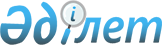 Қалалық мәслихаттың 2007 жылғы 25 желтоқсандағы N 5/39-4c "2008 жылға арналған Шымкент қаласының бюджеті туралы" шешіміне өзгерістер енгізу туралы
					
			Күшін жойған
			
			
		
					Оңтүстік Қазақстан облысы Шымкент қалалық мәслихатының 2008 жылғы 30 маусымдағы N 10/106-4с шешімі. Шымкент қалалық әділет басқармасында 2008 жылғы 9 шілдеде N 14-1-80 тіркелді. Қолданылу мерзімінің тоқтатылуына байланысты шешімнің күші жойылды - Оңтүстік Қазақстан облысы Шымкент қалалық мәслихатының 2009 жылғы 30 қарашадағы N 1-314 хатымен      Ескерту. Қолданылу мерзімінің тоқтатылуына байланысты күші жойылды - Оңтүстік Қазақстан облысы Шымкент қалалық мәслихатының 2009.11.30 N 1-314 хатымен.

      Қазақстан Республикасының 2004 жылғы 24 сәуірдегі Бюджет кодексіне , "Қазақстан Республикасының 2001 жылғы 23 қаңтардағы " Қазақстан Республикасындағы жергілікті мемлекеттік басқару туралы " Заңына және Оңтүстік Қазақстан облыстық мәслихатының 2008 жылғы 17 маусымдағы N 7/92-IV "2008 жылға арналған облыстық бюджет туралы" Оңтүстік Қазақстан облыстық мәслихатының 2007 жылғы 13 желтоқсандағы N 3/14- IV шешіміне өзгерістер мен толықтырулар енгізу туралы" шешіміне сәйкес қалалық мәслихат ШЕШЕМІЗ: 

      Қалалық мәслихаттың "2008 жылға арналған Шымкент қаласының бюджеті туралы" 2007 жылғы 25 желтоқсандағы N 5/39-4с (нормативтік құқықтық актілердің мемлекеттік тіркеу Тізілімінде N 14-1-67 тіркелген, 2008 жылдың 11 қаңтарында "Шымкент келбеті", "Панорама Шымкента" газеттерінде жарияланған; қалалық мәслихаттың 2008 жылдың 17 қаңтардағы N 6/57-4с "Қалалық мәслихаттың 2007 жылғы 25 желтоқсандағы N 5/39-4с "2008 жылға арналған Шымкент қаласының бюджеті туралы" шешіміне өзгерістер мен толықтырулар енгізу туралы", нормативтік құқықтық актілердің мемлекеттік тіркеу Тізілімінде N 14-1-70 тіркелген, 2008 жылдың 1 ақпандағы "Шымкент келбеті", "Панорама Шымкента" N5 газеттерінде жарияланған, қалалық мәслихаттың 2008 жылдың 24 сәуірдегі N 9/99-4с "Қалалық мәслихаттың 2007 жылғы 25 желтоқсандағы N 5/39-4с "2008 жылға арналған Шымкент қаласының бюджеті туралы" шешіміне өзгерістер мен толықтырулар енгізу туралы", нормативтік құқықтық актілердің мемлекеттік тіркеу Тізімінде N 14-1-73 тіркелген, 2008 жылдың 16 мамырдағы N 20 "Шымкент келбеті", "Панорама Шымкента" газеттерінде жарияланған, шешімдерімен өзгерістер мен толықтырулар енгізілген) шешіміне мынадай өзгерістер енгізілсін: 

      1-тармақтағы: 

      1) тармақшадағы: 

      "35 594 376" деген сандар "38 063 070" деген сандармен ауыстырылсын; 

      "11 715 248" деген сандар "11 662 858" деген сандармен ауыстырылсын; 

      "9 692 101" деген сандар "12 213 185" деген сандармен ауыстырылсын; 

      2) тармақшадағы: 

      "28 734 457" деген сандар "31 203 151" деген сандармен ауыстырылсын; 

      5-тармақтағы: 

      "5 656 757" деген сандар "4 643 700" деген сандармен ауыстырылсын; 

      9-тармақтағы: 

      "141 701" деген сандар "129 292" деген сандармен ауыстырылсын; 

      9-2 тармақтағы: 

      "359 961" деген сандар "2 902 129" деген сандармен ауыстырылсын; 

      "231 474" деген сандар "158 000" деген сандармен ауыстырылсын; 

      аталған шешімнің 1 қосымшасы осы шешімнің 1 қосымшасына сәйкес жаңа редакцияда мазмұндалсын. 

      2. Осы шешім 2008 жылдың 1 қаңтарынан бастап қолданысқа енгізіледі.       Қалалық мәслихат 

      сессиясының төрағасы                       Н. Жаңабаев           Қалалық мәслихат 

      хатшысы                                 Н. Джарболов Шымкент қалалық мәслихатының 

      2008 жылғы 30 маусымдағы 

N 10/106-4с шешіміне 1 қосымша 

Шымкент қалалық мәслихатының 

      2007 жылғы 25 желтоқсандағы 

      N 5/39-4с шешіміне 

2008 жылға арналған қала бюджеті 
					© 2012. Қазақстан Республикасы Әділет министрлігінің «Қазақстан Республикасының Заңнама және құқықтық ақпарат институты» ШЖҚ РМК
				Санаты Санаты Санаты Санаты Санаты Сомасы, 

мың теңге Сыныбы Сыныбы Сыныбы Сыныбы Атауы Сомасы, 

мың теңге Iшкi сыныбы Iшкi сыныбы Iшкi сыныбы Сомасы, 

мың теңге 1 1 1 1 2 2 3 І. КІРІСТЕР І. КІРІСТЕР 38 063 070 1 Салықтық түсімдер Салықтық түсімдер 11 662 858 01 Табыс салығы Табыс салығы 1 125 356 2 2 Жеке табыс салығы Жеке табыс салығы 1 125 356 03 Әлеуметтiк салық Әлеуметтiк салық 1 202 658 1 1 Әлеуметтік салық Әлеуметтік салық 1 202 658 04 Меншiкке салынатын салықтар Меншiкке салынатын салықтар 1 924 068 1 1 Мүлiкке салынатын салықтар Мүлiкке салынатын салықтар 1 095 000 3 3 Жер салығы Жер салығы 402 626 4 4 Көлiк құралдарына салынатын салық Көлiк құралдарына салынатын салық 426 352 5 5 Бірыңғай жер салығы Бірыңғай жер салығы 90 05 Тауарларға, жұмыстарға және қызметтерге салынатын iшкi салықтар Тауарларға, жұмыстарға және қызметтерге салынатын iшкi салықтар 7 245 321 2 2 Акциздер Акциздер 6 763 431 3 3 Табиғи және басқа ресурстарды пайдаланғаны үшiн түсетiн түсiмдер Табиғи және басқа ресурстарды пайдаланғаны үшiн түсетiн түсiмдер 178 406 4 4 Кәсiпкерлiк және кәсiби қызметтi жүргiзгенi үшiн алынатын алымдар Кәсiпкерлiк және кәсiби қызметтi жүргiзгенi үшiн алынатын алымдар 303 484 08 Заңдық мәнді іс-әрекеттерді жасағаны және (немесе) оған уәкілеттігі бар мемлекеттік органдар немесе лауазымды адамдар құжаттар бергені үшін алынатын міндетті төлемдер Заңдық мәнді іс-әрекеттерді жасағаны және (немесе) оған уәкілеттігі бар мемлекеттік органдар немесе лауазымды адамдар құжаттар бергені үшін алынатын міндетті төлемдер 165 455 1 1 Мемлекеттік баж Мемлекеттік баж 165 455 2 Салықтық емес түсiмдер Салықтық емес түсiмдер 42 000 01 Мемлекет меншігінен түсетін кірістер Мемлекет меншігінен түсетін кірістер 7 330 1 1 Мемлекеттік кәсіпорындардың таза кірісі бөлігіндегі түсімдер Мемлекеттік кәсіпорындардың таза кірісі бөлігіндегі түсімдер 630 5 5 Мемлекеттік меншігіндегі мүлікті жалға беруден түсетін кірістер Мемлекеттік меншігіндегі мүлікті жалға беруден түсетін кірістер 6 700 02 Мемлекеттік бюджеттен қаржыландырылатын  мемлекеттік мекемелердің тауарларды (жұмыстарды, қызметтерді) өткізуінен түсетін түсімдер Мемлекеттік бюджеттен қаржыландырылатын  мемлекеттік мекемелердің тауарларды (жұмыстарды, қызметтерді) өткізуінен түсетін түсімдер 117 1 1 Мемлекеттік бюджеттен қаржыландырылатын  мемлекеттік мекемелердің тауарларды (жұмыстарды, қызметтерді) өткізуінен түсетін түсімдер Мемлекеттік бюджеттен қаржыландырылатын  мемлекеттік мекемелердің тауарларды (жұмыстарды, қызметтерді) өткізуінен түсетін түсімдер 117 03 Мемлекеттік бюджеттен қаржыландырылатын  мемлекеттік мекемелер ұйымдастыратын мемлекеттік сатып алуды өткізуден түсетін ақша түсімдері Мемлекеттік бюджеттен қаржыландырылатын  мемлекеттік мекемелер ұйымдастыратын мемлекеттік сатып алуды өткізуден түсетін ақша түсімдері 40 1 1 Мемлекеттік бюджеттен қаржыландырылатын  мемлекеттік мекемелер ұйымдастыратын мемлекеттік сатып алуды өткізуден түсетін ақша түсімдері Мемлекеттік бюджеттен қаржыландырылатын  мемлекеттік мекемелер ұйымдастыратын мемлекеттік сатып алуды өткізуден түсетін ақша түсімдері 40 04 Мемлекеттік бюджеттен қаржыландырылатын, сондай-ақ Қазақстан Республикасы ұлттық Банкінің бюджетінен (шығыстар сметасынан) ұсталатын және қаржыландырылатын мемлекеттік мекемелер салатын айыппұлдар, өсімпұлдар, санкциялар, өндіріп алулар Мемлекеттік бюджеттен қаржыландырылатын, сондай-ақ Қазақстан Республикасы ұлттық Банкінің бюджетінен (шығыстар сметасынан) ұсталатын және қаржыландырылатын мемлекеттік мекемелер салатын айыппұлдар, өсімпұлдар, санкциялар, өндіріп алулар 2 050 1 1 Мұнай секторы кәсіпорындарынан түсетін түсімдерді қоспағанда, мемлекеттік бюджеттен қаржыландырылатын, сондай-ақ Қазақстан Республикасы ұлттық Банкінің бюджетінен (шығыстар сметасынан) ұсталатын және қаржыландырылатын мемлекеттік мекемелер салатын айыппұлдар, өсімпұлдар, санкциялар, өндіріп алулар Мұнай секторы кәсіпорындарынан түсетін түсімдерді қоспағанда, мемлекеттік бюджеттен қаржыландырылатын, сондай-ақ Қазақстан Республикасы ұлттық Банкінің бюджетінен (шығыстар сметасынан) ұсталатын және қаржыландырылатын мемлекеттік мекемелер салатын айыппұлдар, өсімпұлдар, санкциялар, өндіріп алулар 2 050 06 Басқа да салықтық емес түсiмдер Басқа да салықтық емес түсiмдер 32 463 1 1 Басқа да салықтық емес түсiмдер Басқа да салықтық емес түсiмдер 32 463 3 Негізгі капиталды сатудан түсетін түсімдер Негізгі капиталды сатудан түсетін түсімдер 14 145 027 01 Мемлекеттік мекемелерге бекітілген мемлекеттік мүлікті сату Мемлекеттік мекемелерге бекітілген мемлекеттік мүлікті сату 9 841 077 1 1 Мемлекеттік мекемелерге бекітілген  мемлекеттік мүлікті сату Мемлекеттік мекемелерге бекітілген  мемлекеттік мүлікті сату 9 841 077 03 Жердi және материалдық емес активтердi сату Жердi және материалдық емес активтердi сату 4 303 950 1 1 Жерді сату Жерді сату 4 261 950 2 2 Материалдық емес активтерді сату Материалдық емес активтерді сату 42 000 4 Трансферттердің түсімдері Трансферттердің түсімдері 12 213 185 02 Мемлекеттiк басқарудың жоғары тұрған органдарынан түсетiн трансферттер Мемлекеттiк басқарудың жоғары тұрған органдарынан түсетiн трансферттер 12 213 185 2 2 Облыстық бюджеттен түсетiн трансферттер Облыстық бюджеттен түсетiн трансферттер 12 213 185 Функционалдық топ Функционалдық топ Функционалдық топ Функционалдық топ Функционалдық топ Функционалдық топ Функционалдық топ Функционалдық топ Функционалдық топ Функционалдық топ Функционалдық топ Функционалдық топ Функционалдық топ Функционалдық топ Сомасы,  мың теңге Кіші функция Кіші функция Атауы Атауы Атауы Атауы Сомасы,  мың теңге Бюджеттік бағдарламалардың әкiмшiсi Бюджеттік бағдарламалардың әкiмшiсi Бюджеттік бағдарламалардың әкiмшiсi Бюджеттік бағдарламалардың әкiмшiсi Бюджеттік бағдарламалардың әкiмшiсi Бюджеттік бағдарламалардың әкiмшiсi Бюджеттік бағдарламалардың әкiмшiсi Бюджеттік бағдарламалардың әкiмшiсi Бюджеттік бағдарламалардың әкiмшiсi Бюджеттік бағдарламалардың әкiмшiсi Бюджеттік бағдарламалардың әкiмшiсi Бюджеттік бағдарламалардың әкiмшiсi Бағдарлама Бағдарлама Бағдарлама Бағдарлама Бағдарлама Бағдарлама Бағдарлама 1 1 1 1 1 1 1 1 2 2 2 2 2 2 3 ІІ.ШЫFЫНДАР ІІ.ШЫFЫНДАР ІІ.ШЫFЫНДАР ІІ.ШЫFЫНДАР ІІ.ШЫFЫНДАР ІІ.ШЫFЫНДАР 31 203 151 1 Жалпы сипаттағы мемлекеттiк қызметтер Жалпы сипаттағы мемлекеттiк қызметтер Жалпы сипаттағы мемлекеттiк қызметтер Жалпы сипаттағы мемлекеттiк қызметтер Жалпы сипаттағы мемлекеттiк қызметтер Жалпы сипаттағы мемлекеттiк қызметтер 251 165 01 01 Мемлекеттiк басқарудың жалпы функцияларын орындайтын өкiлдi, атқарушы және басқа органдар Мемлекеттiк басқарудың жалпы функцияларын орындайтын өкiлдi, атқарушы және басқа органдар Мемлекеттiк басқарудың жалпы функцияларын орындайтын өкiлдi, атқарушы және басқа органдар Мемлекеттiк басқарудың жалпы функцияларын орындайтын өкiлдi, атқарушы және басқа органдар Мемлекеттiк басқарудың жалпы функцияларын орындайтын өкiлдi, атқарушы және басқа органдар Мемлекеттiк басқарудың жалпы функцияларын орындайтын өкiлдi, атқарушы және басқа органдар 186 401 112 112 Аудан (облыстық маңызы бар қала) мәслихатының аппараты Аудан (облыстық маңызы бар қала) мәслихатының аппараты Аудан (облыстық маңызы бар қала) мәслихатының аппараты Аудан (облыстық маңызы бар қала) мәслихатының аппараты Аудан (облыстық маңызы бар қала) мәслихатының аппараты Аудан (облыстық маңызы бар қала) мәслихатының аппараты 8 633 001 001 001 Аудан (облыстық маңызы бар қала) мәслихатының қызметін қамтамасыз ету Аудан (облыстық маңызы бар қала) мәслихатының қызметін қамтамасыз ету Аудан (облыстық маңызы бар қала) мәслихатының қызметін қамтамасыз ету Аудан (облыстық маңызы бар қала) мәслихатының қызметін қамтамасыз ету Аудан (облыстық маңызы бар қала) мәслихатының қызметін қамтамасыз ету Аудан (облыстық маңызы бар қала) мәслихатының қызметін қамтамасыз ету 8 633 122 122 Аудан (облыстық маңызы бар қала) әкімінің аппараты Аудан (облыстық маңызы бар қала) әкімінің аппараты Аудан (облыстық маңызы бар қала) әкімінің аппараты Аудан (облыстық маңызы бар қала) әкімінің аппараты Аудан (облыстық маңызы бар қала) әкімінің аппараты Аудан (облыстық маңызы бар қала) әкімінің аппараты 84 849 001 001 001 Аудан (облыстық маңызы бар қала) әкімінің қызметін қамтамасыз ету Аудан (облыстық маңызы бар қала) әкімінің қызметін қамтамасыз ету Аудан (облыстық маңызы бар қала) әкімінің қызметін қамтамасыз ету Аудан (облыстық маңызы бар қала) әкімінің қызметін қамтамасыз ету Аудан (облыстық маңызы бар қала) әкімінің қызметін қамтамасыз ету Аудан (облыстық маңызы бар қала) әкімінің қызметін қамтамасыз ету 84 849 123 123 Қаладағы аудан, аудандық маңызы бар қала, кент, ауыл  (село), ауылдық (селолық) округ әкімінің аппараты Қаладағы аудан, аудандық маңызы бар қала, кент, ауыл  (село), ауылдық (селолық) округ әкімінің аппараты Қаладағы аудан, аудандық маңызы бар қала, кент, ауыл  (село), ауылдық (селолық) округ әкімінің аппараты Қаладағы аудан, аудандық маңызы бар қала, кент, ауыл  (село), ауылдық (селолық) округ әкімінің аппараты Қаладағы аудан, аудандық маңызы бар қала, кент, ауыл  (село), ауылдық (селолық) округ әкімінің аппараты Қаладағы аудан, аудандық маңызы бар қала, кент, ауыл  (село), ауылдық (селолық) округ әкімінің аппараты 92 919 001 001 001 Қаладағы ауданның, аудандық маңызы бар қаланың, кенттің, ауылдың (селоның), ауылдық (селолық) округтің әкімі аппаратының қызметін қамтамасыз ету Қаладағы ауданның, аудандық маңызы бар қаланың, кенттің, ауылдың (селоның), ауылдық (селолық) округтің әкімі аппаратының қызметін қамтамасыз ету Қаладағы ауданның, аудандық маңызы бар қаланың, кенттің, ауылдың (селоның), ауылдық (селолық) округтің әкімі аппаратының қызметін қамтамасыз ету Қаладағы ауданның, аудандық маңызы бар қаланың, кенттің, ауылдың (селоның), ауылдық (селолық) округтің әкімі аппаратының қызметін қамтамасыз ету Қаладағы ауданның, аудандық маңызы бар қаланың, кенттің, ауылдың (селоның), ауылдық (селолық) округтің әкімі аппаратының қызметін қамтамасыз ету Қаладағы ауданның, аудандық маңызы бар қаланың, кенттің, ауылдың (селоның), ауылдық (селолық) округтің әкімі аппаратының қызметін қамтамасыз ету 92 919 02 02 Қаржылық қызмет Қаржылық қызмет Қаржылық қызмет Қаржылық қызмет Қаржылық қызмет Қаржылық қызмет 39 334 452 452 Ауданның (облыстық маңызы бар қаланың) қаржы бөлімі Ауданның (облыстық маңызы бар қаланың) қаржы бөлімі Ауданның (облыстық маңызы бар қаланың) қаржы бөлімі Ауданның (облыстық маңызы бар қаланың) қаржы бөлімі Ауданның (облыстық маңызы бар қаланың) қаржы бөлімі Ауданның (облыстық маңызы бар қаланың) қаржы бөлімі 39 334 001 001 001 Қаржы бөлімінің қызметін қамтамасыз ету Қаржы бөлімінің қызметін қамтамасыз ету Қаржы бөлімінің қызметін қамтамасыз ету Қаржы бөлімінің қызметін қамтамасыз ету Қаржы бөлімінің қызметін қамтамасыз ету Қаржы бөлімінің қызметін қамтамасыз ету 24 534 003 003 003 Салық салу мақсатында мүлікті бағалауды жүргізу Салық салу мақсатында мүлікті бағалауды жүргізу Салық салу мақсатында мүлікті бағалауды жүргізу Салық салу мақсатында мүлікті бағалауды жүргізу Салық салу мақсатында мүлікті бағалауды жүргізу Салық салу мақсатында мүлікті бағалауды жүргізу 10 000 011 011 011 Коммуналдық меншікке түскен мүлікті есепке алу, сақтау, бағалау және сату Коммуналдық меншікке түскен мүлікті есепке алу, сақтау, бағалау және сату Коммуналдық меншікке түскен мүлікті есепке алу, сақтау, бағалау және сату Коммуналдық меншікке түскен мүлікті есепке алу, сақтау, бағалау және сату Коммуналдық меншікке түскен мүлікті есепке алу, сақтау, бағалау және сату Коммуналдық меншікке түскен мүлікті есепке алу, сақтау, бағалау және сату 4 800 05 05 Жоспарлау және статистикалық қызмет Жоспарлау және статистикалық қызмет Жоспарлау және статистикалық қызмет Жоспарлау және статистикалық қызмет Жоспарлау және статистикалық қызмет Жоспарлау және статистикалық қызмет 17 656 453 453 Ауданның (облыстық маңызы бар қаланың) экономика және бюджеттік жоспарлау бөлімі Ауданның (облыстық маңызы бар қаланың) экономика және бюджеттік жоспарлау бөлімі Ауданның (облыстық маңызы бар қаланың) экономика және бюджеттік жоспарлау бөлімі Ауданның (облыстық маңызы бар қаланың) экономика және бюджеттік жоспарлау бөлімі Ауданның (облыстық маңызы бар қаланың) экономика және бюджеттік жоспарлау бөлімі Ауданның (облыстық маңызы бар қаланың) экономика және бюджеттік жоспарлау бөлімі 17 656 001 001 001 Экономика және бюджеттік жоспарлау бөлімнің қызметін қамтамасыз ету Экономика және бюджеттік жоспарлау бөлімнің қызметін қамтамасыз ету Экономика және бюджеттік жоспарлау бөлімнің қызметін қамтамасыз ету Экономика және бюджеттік жоспарлау бөлімнің қызметін қамтамасыз ету Экономика және бюджеттік жоспарлау бөлімнің қызметін қамтамасыз ету Экономика және бюджеттік жоспарлау бөлімнің қызметін қамтамасыз ету 17 656 09 09 Жалпы сипаттағы өзге де мемлекеттік қызметтер Жалпы сипаттағы өзге де мемлекеттік қызметтер Жалпы сипаттағы өзге де мемлекеттік қызметтер Жалпы сипаттағы өзге де мемлекеттік қызметтер Жалпы сипаттағы өзге де мемлекеттік қызметтер Жалпы сипаттағы өзге де мемлекеттік қызметтер 7 774 122 122 Аудан (облыстық маңызы бар қала) әкімінің аппараты Аудан (облыстық маңызы бар қала) әкімінің аппараты Аудан (облыстық маңызы бар қала) әкімінің аппараты Аудан (облыстық маңызы бар қала) әкімінің аппараты Аудан (облыстық маңызы бар қала) әкімінің аппараты Аудан (облыстық маңызы бар қала) әкімінің аппараты 7 774 008 008 008 Мемлекеттік қызметшілерді компьютерлік сауаттылықты оқыту Мемлекеттік қызметшілерді компьютерлік сауаттылықты оқыту Мемлекеттік қызметшілерді компьютерлік сауаттылықты оқыту Мемлекеттік қызметшілерді компьютерлік сауаттылықты оқыту Мемлекеттік қызметшілерді компьютерлік сауаттылықты оқыту Мемлекеттік қызметшілерді компьютерлік сауаттылықты оқыту 7 774 2 Қорғаныс Қорғаныс Қорғаныс Қорғаныс Қорғаныс Қорғаныс 53 394 01 01 Әскери мұқтаждар Әскери мұқтаждар Әскери мұқтаждар Әскери мұқтаждар Әскери мұқтаждар Әскери мұқтаждар 20 369 122 122 Аудан (облыстық маңызы бар қала) әкімінің аппараты Аудан (облыстық маңызы бар қала) әкімінің аппараты Аудан (облыстық маңызы бар қала) әкімінің аппараты Аудан (облыстық маңызы бар қала) әкімінің аппараты Аудан (облыстық маңызы бар қала) әкімінің аппараты Аудан (облыстық маңызы бар қала) әкімінің аппараты 20 369 005 005 005 Жалпыға бірдей әскери міндетті атқару шеңберіндегі іс-шаралар Жалпыға бірдей әскери міндетті атқару шеңберіндегі іс-шаралар Жалпыға бірдей әскери міндетті атқару шеңберіндегі іс-шаралар Жалпыға бірдей әскери міндетті атқару шеңберіндегі іс-шаралар Жалпыға бірдей әскери міндетті атқару шеңберіндегі іс-шаралар Жалпыға бірдей әскери міндетті атқару шеңберіндегі іс-шаралар 20 369 02 02 Төтенше жағдайлар жөніндегі жұмыстарды ұйымдастыру Төтенше жағдайлар жөніндегі жұмыстарды ұйымдастыру Төтенше жағдайлар жөніндегі жұмыстарды ұйымдастыру Төтенше жағдайлар жөніндегі жұмыстарды ұйымдастыру Төтенше жағдайлар жөніндегі жұмыстарды ұйымдастыру Төтенше жағдайлар жөніндегі жұмыстарды ұйымдастыру 33 025 122 122 Аудан (облыстық маңызы бар қала) әкімінің аппараты Аудан (облыстық маңызы бар қала) әкімінің аппараты Аудан (облыстық маңызы бар қала) әкімінің аппараты Аудан (облыстық маңызы бар қала) әкімінің аппараты Аудан (облыстық маңызы бар қала) әкімінің аппараты Аудан (облыстық маңызы бар қала) әкімінің аппараты 33 025 006 006 006 Аудан (облыстық маңызы бар қала) ауқымындағы төтенше жағдайлардың алдын алу және оларды жою Аудан (облыстық маңызы бар қала) ауқымындағы төтенше жағдайлардың алдын алу және оларды жою Аудан (облыстық маңызы бар қала) ауқымындағы төтенше жағдайлардың алдын алу және оларды жою Аудан (облыстық маңызы бар қала) ауқымындағы төтенше жағдайлардың алдын алу және оларды жою Аудан (облыстық маңызы бар қала) ауқымындағы төтенше жағдайлардың алдын алу және оларды жою Аудан (облыстық маңызы бар қала) ауқымындағы төтенше жағдайлардың алдын алу және оларды жою 33 025 3 Қоғамдық тәртіп, қауіпсіздік, құқықтық, сот, қылмыстық-атқару қызметі Қоғамдық тәртіп, қауіпсіздік, құқықтық, сот, қылмыстық-атқару қызметі Қоғамдық тәртіп, қауіпсіздік, құқықтық, сот, қылмыстық-атқару қызметі Қоғамдық тәртіп, қауіпсіздік, құқықтық, сот, қылмыстық-атқару қызметі Қоғамдық тәртіп, қауіпсіздік, құқықтық, сот, қылмыстық-атқару қызметі Қоғамдық тәртіп, қауіпсіздік, құқықтық, сот, қылмыстық-атқару қызметі 390 708 01 01 Құқық қорғау қызметi Құқық қорғау қызметi Құқық қорғау қызметi Құқық қорғау қызметi Құқық қорғау қызметi Құқық қорғау қызметi 390 708 458 458 Ауданның (облыстық маңызы бар қаланың) тұрғын үй-коммуналдық шаруашылығы, жолаушылар көлігі және автомобиль жолдары бөлімі Ауданның (облыстық маңызы бар қаланың) тұрғын үй-коммуналдық шаруашылығы, жолаушылар көлігі және автомобиль жолдары бөлімі Ауданның (облыстық маңызы бар қаланың) тұрғын үй-коммуналдық шаруашылығы, жолаушылар көлігі және автомобиль жолдары бөлімі Ауданның (облыстық маңызы бар қаланың) тұрғын үй-коммуналдық шаруашылығы, жолаушылар көлігі және автомобиль жолдары бөлімі Ауданның (облыстық маңызы бар қаланың) тұрғын үй-коммуналдық шаруашылығы, жолаушылар көлігі және автомобиль жолдары бөлімі Ауданның (облыстық маңызы бар қаланың) тұрғын үй-коммуналдық шаруашылығы, жолаушылар көлігі және автомобиль жолдары бөлімі 390 708 021 021 021 Елді мекендерде жол жүру қозғалысын реттеу бойынша жабдықтар мен құралдарды пайдалану Елді мекендерде жол жүру қозғалысын реттеу бойынша жабдықтар мен құралдарды пайдалану Елді мекендерде жол жүру қозғалысын реттеу бойынша жабдықтар мен құралдарды пайдалану Елді мекендерде жол жүру қозғалысын реттеу бойынша жабдықтар мен құралдарды пайдалану Елді мекендерде жол жүру қозғалысын реттеу бойынша жабдықтар мен құралдарды пайдалану Елді мекендерде жол жүру қозғалысын реттеу бойынша жабдықтар мен құралдарды пайдалану 390 708 4 Бiлiм беру Бiлiм беру Бiлiм беру Бiлiм беру Бiлiм беру Бiлiм беру 11 049 265 01 01 Мектепке дейiнгi тәрбие және оқыту Мектепке дейiнгi тәрбие және оқыту Мектепке дейiнгi тәрбие және оқыту Мектепке дейiнгi тәрбие және оқыту Мектепке дейiнгi тәрбие және оқыту Мектепке дейiнгi тәрбие және оқыту 1 188 310 464 464 Ауданның (облыстық маңызы бар қаланың) білім беру бөлімі Ауданның (облыстық маңызы бар қаланың) білім беру бөлімі Ауданның (облыстық маңызы бар қаланың) білім беру бөлімі Ауданның (облыстық маңызы бар қаланың) білім беру бөлімі Ауданның (облыстық маңызы бар қаланың) білім беру бөлімі Ауданның (облыстық маңызы бар қаланың) білім беру бөлімі 1 188 310 009 009 009 Мектепке дейінгі тәрбие ұйымдарының қызметін қамтамасыз ету Мектепке дейінгі тәрбие ұйымдарының қызметін қамтамасыз ету Мектепке дейінгі тәрбие ұйымдарының қызметін қамтамасыз ету Мектепке дейінгі тәрбие ұйымдарының қызметін қамтамасыз ету Мектепке дейінгі тәрбие ұйымдарының қызметін қамтамасыз ету Мектепке дейінгі тәрбие ұйымдарының қызметін қамтамасыз ету 1 188 310 02 02 Жалпы бастауыш, жалпы негізгі, жалпы орта бiлiм беру Жалпы бастауыш, жалпы негізгі, жалпы орта бiлiм беру Жалпы бастауыш, жалпы негізгі, жалпы орта бiлiм беру Жалпы бастауыш, жалпы негізгі, жалпы орта бiлiм беру Жалпы бастауыш, жалпы негізгі, жалпы орта бiлiм беру Жалпы бастауыш, жалпы негізгі, жалпы орта бiлiм беру 6 789 832 464 464 Ауданның (облыстық маңызы бар қаланың) білім беру бөлімі Ауданның (облыстық маңызы бар қаланың) білім беру бөлімі Ауданның (облыстық маңызы бар қаланың) білім беру бөлімі Ауданның (облыстық маңызы бар қаланың) білім беру бөлімі Ауданның (облыстық маңызы бар қаланың) білім беру бөлімі Ауданның (облыстық маңызы бар қаланың) білім беру бөлімі 6 789 832 003 003 003 Жалпы білім беру Жалпы білім беру Жалпы білім беру Жалпы білім беру Жалпы білім беру Жалпы білім беру 6 231 106 006 006 006 Балалар мен жас өспірімдер үшін қосымша білім беру Балалар мен жас өспірімдер үшін қосымша білім беру Балалар мен жас өспірімдер үшін қосымша білім беру Балалар мен жас өспірімдер үшін қосымша білім беру Балалар мен жас өспірімдер үшін қосымша білім беру Балалар мен жас өспірімдер үшін қосымша білім беру 286 615 010 010 010 Бастауыш,негізгі орта және жалпы орта білім берудің мемлекеттік жүйесіне интерактивті оқыту жүйесін енгізу Бастауыш,негізгі орта және жалпы орта білім берудің мемлекеттік жүйесіне интерактивті оқыту жүйесін енгізу Бастауыш,негізгі орта және жалпы орта білім берудің мемлекеттік жүйесіне интерактивті оқыту жүйесін енгізу Бастауыш,негізгі орта және жалпы орта білім берудің мемлекеттік жүйесіне интерактивті оқыту жүйесін енгізу Бастауыш,негізгі орта және жалпы орта білім берудің мемлекеттік жүйесіне интерактивті оқыту жүйесін енгізу Бастауыш,негізгі орта және жалпы орта білім берудің мемлекеттік жүйесіне интерактивті оқыту жүйесін енгізу 272 111 04 04 Техникалық және кәсіптік, орта білімнен кейінгі білім беру Техникалық және кәсіптік, орта білімнен кейінгі білім беру Техникалық және кәсіптік, орта білімнен кейінгі білім беру Техникалық және кәсіптік, орта білімнен кейінгі білім беру Техникалық және кәсіптік, орта білімнен кейінгі білім беру Техникалық және кәсіптік, орта білімнен кейінгі білім беру 44 668 464 464 Ауданның (облыстық маңызы бар қаланың) білім беру бөлімі Ауданның (облыстық маңызы бар қаланың) білім беру бөлімі Ауданның (облыстық маңызы бар қаланың) білім беру бөлімі Ауданның (облыстық маңызы бар қаланың) білім беру бөлімі Ауданның (облыстық маңызы бар қаланың) білім беру бөлімі Ауданның (облыстық маңызы бар қаланың) білім беру бөлімі 44 668 018 018 018 Кәсіптік оқытуды ұйымдастыру Кәсіптік оқытуды ұйымдастыру Кәсіптік оқытуды ұйымдастыру Кәсіптік оқытуды ұйымдастыру Кәсіптік оқытуды ұйымдастыру Кәсіптік оқытуды ұйымдастыру 44 668 09 09 Бiлiм беру саласындағы өзге де қызметтер Бiлiм беру саласындағы өзге де қызметтер Бiлiм беру саласындағы өзге де қызметтер Бiлiм беру саласындағы өзге де қызметтер Бiлiм беру саласындағы өзге де қызметтер Бiлiм беру саласындағы өзге де қызметтер 3 026 455 464 464 Ауданның (облыстық маңызы бар қаланың) білім беру бөлімі Ауданның (облыстық маңызы бар қаланың) білім беру бөлімі Ауданның (облыстық маңызы бар қаланың) білім беру бөлімі Ауданның (облыстық маңызы бар қаланың) білім беру бөлімі Ауданның (облыстық маңызы бар қаланың) білім беру бөлімі Ауданның (облыстық маңызы бар қаланың) білім беру бөлімі 98 171 001 001 001 Білім беру бөлімінің қызметін қамтамасыз ету Білім беру бөлімінің қызметін қамтамасыз ету Білім беру бөлімінің қызметін қамтамасыз ету Білім беру бөлімінің қызметін қамтамасыз ету Білім беру бөлімінің қызметін қамтамасыз ету Білім беру бөлімінің қызметін қамтамасыз ету 19 533 005 005 005 Ауданның (аудандық маңызы бар қаланың) мемлекеттік білім беру мекемелер үшін оқулықтар мен оқу-әдістемелік кешендерді сатып алу және жеткізу Ауданның (аудандық маңызы бар қаланың) мемлекеттік білім беру мекемелер үшін оқулықтар мен оқу-әдістемелік кешендерді сатып алу және жеткізу Ауданның (аудандық маңызы бар қаланың) мемлекеттік білім беру мекемелер үшін оқулықтар мен оқу-әдістемелік кешендерді сатып алу және жеткізу Ауданның (аудандық маңызы бар қаланың) мемлекеттік білім беру мекемелер үшін оқулықтар мен оқу-әдістемелік кешендерді сатып алу және жеткізу Ауданның (аудандық маңызы бар қаланың) мемлекеттік білім беру мекемелер үшін оқулықтар мен оқу-әдістемелік кешендерді сатып алу және жеткізу Ауданның (аудандық маңызы бар қаланың) мемлекеттік білім беру мекемелер үшін оқулықтар мен оқу-әдістемелік кешендерді сатып алу және жеткізу 50 900 116 116 116 Электрондық үкімет шеңберінде адами капиталды дамыту Электрондық үкімет шеңберінде адами капиталды дамыту Электрондық үкімет шеңберінде адами капиталды дамыту Электрондық үкімет шеңберінде адами капиталды дамыту Электрондық үкімет шеңберінде адами капиталды дамыту Электрондық үкімет шеңберінде адами капиталды дамыту 27 738 467 467 Ауданның (облыстық маңызы бар қаланың) құрылыс бөлімі Ауданның (облыстық маңызы бар қаланың) құрылыс бөлімі Ауданның (облыстық маңызы бар қаланың) құрылыс бөлімі Ауданның (облыстық маңызы бар қаланың) құрылыс бөлімі Ауданның (облыстық маңызы бар қаланың) құрылыс бөлімі Ауданның (облыстық маңызы бар қаланың) құрылыс бөлімі 2 928 284 002 002 002 Білім беру объектілерін дамыту Білім беру объектілерін дамыту Білім беру объектілерін дамыту Білім беру объектілерін дамыту Білім беру объектілерін дамыту Білім беру объектілерін дамыту 2 928 284 6 Әлеуметтiк көмек және әлеуметтiк қамсыздандыру Әлеуметтiк көмек және әлеуметтiк қамсыздандыру Әлеуметтiк көмек және әлеуметтiк қамсыздандыру Әлеуметтiк көмек және әлеуметтiк қамсыздандыру Әлеуметтiк көмек және әлеуметтiк қамсыздандыру Әлеуметтiк көмек және әлеуметтiк қамсыздандыру 664 910 02 02 Әлеуметтiк көмек Әлеуметтiк көмек Әлеуметтiк көмек Әлеуметтiк көмек Әлеуметтiк көмек Әлеуметтiк көмек 572 403 123 123 Қаладағы аудан, аудандық маңызы бар қала, кент, ауыл  (село), ауылдық (селолық) округ әкімінің аппараты Қаладағы аудан, аудандық маңызы бар қала, кент, ауыл  (село), ауылдық (селолық) округ әкімінің аппараты Қаладағы аудан, аудандық маңызы бар қала, кент, ауыл  (село), ауылдық (селолық) округ әкімінің аппараты Қаладағы аудан, аудандық маңызы бар қала, кент, ауыл  (село), ауылдық (селолық) округ әкімінің аппараты Қаладағы аудан, аудандық маңызы бар қала, кент, ауыл  (село), ауылдық (селолық) округ әкімінің аппараты Қаладағы аудан, аудандық маңызы бар қала, кент, ауыл  (село), ауылдық (селолық) округ әкімінің аппараты 16 624 003 003 003 Мұқтаж азаматтарға үйде әлеуметтік көмек көрсету Мұқтаж азаматтарға үйде әлеуметтік көмек көрсету Мұқтаж азаматтарға үйде әлеуметтік көмек көрсету Мұқтаж азаматтарға үйде әлеуметтік көмек көрсету Мұқтаж азаматтарға үйде әлеуметтік көмек көрсету Мұқтаж азаматтарға үйде әлеуметтік көмек көрсету 16 624 451 451 Ауданның (облыстық маңызы бар қаланың) жұмыспен қамту және әлеуметтік бағдарламалар бөлімі Ауданның (облыстық маңызы бар қаланың) жұмыспен қамту және әлеуметтік бағдарламалар бөлімі Ауданның (облыстық маңызы бар қаланың) жұмыспен қамту және әлеуметтік бағдарламалар бөлімі Ауданның (облыстық маңызы бар қаланың) жұмыспен қамту және әлеуметтік бағдарламалар бөлімі Ауданның (облыстық маңызы бар қаланың) жұмыспен қамту және әлеуметтік бағдарламалар бөлімі Ауданның (облыстық маңызы бар қаланың) жұмыспен қамту және әлеуметтік бағдарламалар бөлімі 426 779 002 002 002 Еңбекпен қамту бағдарламасы Еңбекпен қамту бағдарламасы Еңбекпен қамту бағдарламасы Еңбекпен қамту бағдарламасы Еңбекпен қамту бағдарламасы Еңбекпен қамту бағдарламасы 54 408 005 005 005 Мемлекеттік атаулы әлеуметтік көмек Мемлекеттік атаулы әлеуметтік көмек Мемлекеттік атаулы әлеуметтік көмек Мемлекеттік атаулы әлеуметтік көмек Мемлекеттік атаулы әлеуметтік көмек Мемлекеттік атаулы әлеуметтік көмек 69 504 006 006 006 Тұрғын үй көмегі Тұрғын үй көмегі Тұрғын үй көмегі Тұрғын үй көмегі Тұрғын үй көмегі Тұрғын үй көмегі 45 469 007 007 007 Жергілікті өкілетті органдардың шешімі бойынша азаматтардың жекелеген топтарына әлеуметтік көмек Жергілікті өкілетті органдардың шешімі бойынша азаматтардың жекелеген топтарына әлеуметтік көмек Жергілікті өкілетті органдардың шешімі бойынша азаматтардың жекелеген топтарына әлеуметтік көмек Жергілікті өкілетті органдардың шешімі бойынша азаматтардың жекелеген топтарына әлеуметтік көмек Жергілікті өкілетті органдардың шешімі бойынша азаматтардың жекелеген топтарына әлеуметтік көмек Жергілікті өкілетті органдардың шешімі бойынша азаматтардың жекелеген топтарына әлеуметтік көмек 32 457 010 010 010 Үйден тәрбиеленіп оқытылатын мүгедек балаларды материалдық қамтамасыз ету Үйден тәрбиеленіп оқытылатын мүгедек балаларды материалдық қамтамасыз ету Үйден тәрбиеленіп оқытылатын мүгедек балаларды материалдық қамтамасыз ету Үйден тәрбиеленіп оқытылатын мүгедек балаларды материалдық қамтамасыз ету Үйден тәрбиеленіп оқытылатын мүгедек балаларды материалдық қамтамасыз ету Үйден тәрбиеленіп оқытылатын мүгедек балаларды материалдық қамтамасыз ету 1 282 016 016 016 18 жасқа дейін балаларға мемлекеттік жәрдемақылар 18 жасқа дейін балаларға мемлекеттік жәрдемақылар 18 жасқа дейін балаларға мемлекеттік жәрдемақылар 18 жасқа дейін балаларға мемлекеттік жәрдемақылар 18 жасқа дейін балаларға мемлекеттік жәрдемақылар 18 жасқа дейін балаларға мемлекеттік жәрдемақылар 161 023 017 017 017 Мүгедектерді оңалту жеке бағдарламасына сәйкес, мұқтаж мүгедектерді міндетті гигиеналық құралдармен қамтамасыз етуге және ымдау тілі мамандарының, жеке көмекшілердің қызмет көрсету Мүгедектерді оңалту жеке бағдарламасына сәйкес, мұқтаж мүгедектерді міндетті гигиеналық құралдармен қамтамасыз етуге және ымдау тілі мамандарының, жеке көмекшілердің қызмет көрсету Мүгедектерді оңалту жеке бағдарламасына сәйкес, мұқтаж мүгедектерді міндетті гигиеналық құралдармен қамтамасыз етуге және ымдау тілі мамандарының, жеке көмекшілердің қызмет көрсету Мүгедектерді оңалту жеке бағдарламасына сәйкес, мұқтаж мүгедектерді міндетті гигиеналық құралдармен қамтамасыз етуге және ымдау тілі мамандарының, жеке көмекшілердің қызмет көрсету Мүгедектерді оңалту жеке бағдарламасына сәйкес, мұқтаж мүгедектерді міндетті гигиеналық құралдармен қамтамасыз етуге және ымдау тілі мамандарының, жеке көмекшілердің қызмет көрсету Мүгедектерді оңалту жеке бағдарламасына сәйкес, мұқтаж мүгедектерді міндетті гигиеналық құралдармен қамтамасыз етуге және ымдау тілі мамандарының, жеке көмекшілердің қызмет көрсету 62 636 464 464 Ауданның (облыстық маңызы бар қаланың) білім беру бөлімі Ауданның (облыстық маңызы бар қаланың) білім беру бөлімі Ауданның (облыстық маңызы бар қаланың) білім беру бөлімі Ауданның (облыстық маңызы бар қаланың) білім беру бөлімі Ауданның (облыстық маңызы бар қаланың) білім беру бөлімі Ауданның (облыстық маңызы бар қаланың) білім беру бөлімі 129 000 008 008 008 Білім беру ұйымдарының күндізгі оқу нысанының оқушылары мен тәрбиеленушілерін әлеуметтік қолдау Білім беру ұйымдарының күндізгі оқу нысанының оқушылары мен тәрбиеленушілерін әлеуметтік қолдау Білім беру ұйымдарының күндізгі оқу нысанының оқушылары мен тәрбиеленушілерін әлеуметтік қолдау Білім беру ұйымдарының күндізгі оқу нысанының оқушылары мен тәрбиеленушілерін әлеуметтік қолдау Білім беру ұйымдарының күндізгі оқу нысанының оқушылары мен тәрбиеленушілерін әлеуметтік қолдау Білім беру ұйымдарының күндізгі оқу нысанының оқушылары мен тәрбиеленушілерін әлеуметтік қолдау 129 000 09 09 Әлеуметтiк көмек және әлеуметтiк қамтамасыз ету салаларындағы өзге де қызметтер Әлеуметтiк көмек және әлеуметтiк қамтамасыз ету салаларындағы өзге де қызметтер Әлеуметтiк көмек және әлеуметтiк қамтамасыз ету салаларындағы өзге де қызметтер Әлеуметтiк көмек және әлеуметтiк қамтамасыз ету салаларындағы өзге де қызметтер Әлеуметтiк көмек және әлеуметтiк қамтамасыз ету салаларындағы өзге де қызметтер Әлеуметтiк көмек және әлеуметтiк қамтамасыз ету салаларындағы өзге де қызметтер 92 507 451 451 Ауданның (облыстық маңызы бар қаланың) жұмыспен қамту және әлеуметтік бағдарламалар бөлімі Ауданның (облыстық маңызы бар қаланың) жұмыспен қамту және әлеуметтік бағдарламалар бөлімі Ауданның (облыстық маңызы бар қаланың) жұмыспен қамту және әлеуметтік бағдарламалар бөлімі Ауданның (облыстық маңызы бар қаланың) жұмыспен қамту және әлеуметтік бағдарламалар бөлімі Ауданның (облыстық маңызы бар қаланың) жұмыспен қамту және әлеуметтік бағдарламалар бөлімі Ауданның (облыстық маңызы бар қаланың) жұмыспен қамту және әлеуметтік бағдарламалар бөлімі 92 507 001 001 001 Жұмыспен қамту және әлеуметтік бағдарламалар бөлімінің қызметін қамтамасыз ету Жұмыспен қамту және әлеуметтік бағдарламалар бөлімінің қызметін қамтамасыз ету Жұмыспен қамту және әлеуметтік бағдарламалар бөлімінің қызметін қамтамасыз ету Жұмыспен қамту және әлеуметтік бағдарламалар бөлімінің қызметін қамтамасыз ету Жұмыспен қамту және әлеуметтік бағдарламалар бөлімінің қызметін қамтамасыз ету Жұмыспен қамту және әлеуметтік бағдарламалар бөлімінің қызметін қамтамасыз ету 44 944 011 011 011 Жәрдемақыларды және басқа да әлеуметтік төлемдерді есептеу, төлеу мен жеткізу бойынша қызметтерге ақы төлеу Жәрдемақыларды және басқа да әлеуметтік төлемдерді есептеу, төлеу мен жеткізу бойынша қызметтерге ақы төлеу Жәрдемақыларды және басқа да әлеуметтік төлемдерді есептеу, төлеу мен жеткізу бойынша қызметтерге ақы төлеу Жәрдемақыларды және басқа да әлеуметтік төлемдерді есептеу, төлеу мен жеткізу бойынша қызметтерге ақы төлеу Жәрдемақыларды және басқа да әлеуметтік төлемдерді есептеу, төлеу мен жеткізу бойынша қызметтерге ақы төлеу Жәрдемақыларды және басқа да әлеуметтік төлемдерді есептеу, төлеу мен жеткізу бойынша қызметтерге ақы төлеу 1 610 013 013 013 Белгіленген тұрғылықты жері  жоқ тұлғаларды әлеуметтік бейімдеу Белгіленген тұрғылықты жері  жоқ тұлғаларды әлеуметтік бейімдеу Белгіленген тұрғылықты жері  жоқ тұлғаларды әлеуметтік бейімдеу Белгіленген тұрғылықты жері  жоқ тұлғаларды әлеуметтік бейімдеу Белгіленген тұрғылықты жері  жоқ тұлғаларды әлеуметтік бейімдеу Белгіленген тұрғылықты жері  жоқ тұлғаларды әлеуметтік бейімдеу 45 953 7 Тұрғын үй-коммуналдық шаруашылық Тұрғын үй-коммуналдық шаруашылық Тұрғын үй-коммуналдық шаруашылық Тұрғын үй-коммуналдық шаруашылық Тұрғын үй-коммуналдық шаруашылық Тұрғын үй-коммуналдық шаруашылық 9 523 706 01 01 Тұрғын үй шаруашылығы Тұрғын үй шаруашылығы Тұрғын үй шаруашылығы Тұрғын үй шаруашылығы Тұрғын үй шаруашылығы Тұрғын үй шаруашылығы 5 612 320 458 458 Ауданның (облыстық маңызы бар қаланың) тұрғын үй-коммуналдық шаруашылығы, жолаушылар көлігі және автомобиль жолдары бөлімі Ауданның (облыстық маңызы бар қаланың) тұрғын үй-коммуналдық шаруашылығы, жолаушылар көлігі және автомобиль жолдары бөлімі Ауданның (облыстық маңызы бар қаланың) тұрғын үй-коммуналдық шаруашылығы, жолаушылар көлігі және автомобиль жолдары бөлімі Ауданның (облыстық маңызы бар қаланың) тұрғын үй-коммуналдық шаруашылығы, жолаушылар көлігі және автомобиль жолдары бөлімі Ауданның (облыстық маңызы бар қаланың) тұрғын үй-коммуналдық шаруашылығы, жолаушылар көлігі және автомобиль жолдары бөлімі Ауданның (облыстық маңызы бар қаланың) тұрғын үй-коммуналдық шаруашылығы, жолаушылар көлігі және автомобиль жолдары бөлімі 50 061 002 002 002 Мемлекеттік қажеттіліктер үшін жер учаскелерін алып қою, соның ішінде сатып алу жолымен алып қою және осыған байланысты жылжымайтын мүлікті иеліктен айыру Мемлекеттік қажеттіліктер үшін жер учаскелерін алып қою, соның ішінде сатып алу жолымен алып қою және осыған байланысты жылжымайтын мүлікті иеліктен айыру Мемлекеттік қажеттіліктер үшін жер учаскелерін алып қою, соның ішінде сатып алу жолымен алып қою және осыған байланысты жылжымайтын мүлікті иеліктен айыру Мемлекеттік қажеттіліктер үшін жер учаскелерін алып қою, соның ішінде сатып алу жолымен алып қою және осыған байланысты жылжымайтын мүлікті иеліктен айыру Мемлекеттік қажеттіліктер үшін жер учаскелерін алып қою, соның ішінде сатып алу жолымен алып қою және осыған байланысты жылжымайтын мүлікті иеліктен айыру Мемлекеттік қажеттіліктер үшін жер учаскелерін алып қою, соның ішінде сатып алу жолымен алып қою және осыған байланысты жылжымайтын мүлікті иеліктен айыру 50 061 003 003 003 Мемлекеттік тұрғын үй қорының сақталуын ұйымдастыру Мемлекеттік тұрғын үй қорының сақталуын ұйымдастыру Мемлекеттік тұрғын үй қорының сақталуын ұйымдастыру Мемлекеттік тұрғын үй қорының сақталуын ұйымдастыру Мемлекеттік тұрғын үй қорының сақталуын ұйымдастыру Мемлекеттік тұрғын үй қорының сақталуын ұйымдастыру 0 467 467 Ауданның (облыстық маңызы бар қаланың) құрылыс бөлімі Ауданның (облыстық маңызы бар қаланың) құрылыс бөлімі Ауданның (облыстық маңызы бар қаланың) құрылыс бөлімі Ауданның (облыстық маңызы бар қаланың) құрылыс бөлімі Ауданның (облыстық маңызы бар қаланың) құрылыс бөлімі Ауданның (облыстық маңызы бар қаланың) құрылыс бөлімі 5 562 259 003 003 003 Тұрғын үй салу Тұрғын үй салу Тұрғын үй салу Тұрғын үй салу Тұрғын үй салу Тұрғын үй салу 2 922 389 004 004 004 Инженерлік коммуникациялық  инфрақұрылымды дамыту және жайластыру Инженерлік коммуникациялық  инфрақұрылымды дамыту және жайластыру Инженерлік коммуникациялық  инфрақұрылымды дамыту және жайластыру Инженерлік коммуникациялық  инфрақұрылымды дамыту және жайластыру Инженерлік коммуникациялық  инфрақұрылымды дамыту және жайластыру Инженерлік коммуникациялық  инфрақұрылымды дамыту және жайластыру 2 639 870 02 02 Коммуналдық шаруашылық Коммуналдық шаруашылық Коммуналдық шаруашылық Коммуналдық шаруашылық Коммуналдық шаруашылық Коммуналдық шаруашылық 1 080 527 458 458 Ауданның (облыстық маңызы бар қаланың) тұрғын үй-коммуналдық шаруашылығы, жолаушылар көлігі және автомобиль жолдары бөлімі Ауданның (облыстық маңызы бар қаланың) тұрғын үй-коммуналдық шаруашылығы, жолаушылар көлігі және автомобиль жолдары бөлімі Ауданның (облыстық маңызы бар қаланың) тұрғын үй-коммуналдық шаруашылығы, жолаушылар көлігі және автомобиль жолдары бөлімі Ауданның (облыстық маңызы бар қаланың) тұрғын үй-коммуналдық шаруашылығы, жолаушылар көлігі және автомобиль жолдары бөлімі Ауданның (облыстық маңызы бар қаланың) тұрғын үй-коммуналдық шаруашылығы, жолаушылар көлігі және автомобиль жолдары бөлімі Ауданның (облыстық маңызы бар қаланың) тұрғын үй-коммуналдық шаруашылығы, жолаушылар көлігі және автомобиль жолдары бөлімі 796 797 026 026 026 Ауданның (облыстық маңызы бар қаланың) коммуналдық меншігіндегі жылу жүйелерінің қолдануды ұйымдастыру Ауданның (облыстық маңызы бар қаланың) коммуналдық меншігіндегі жылу жүйелерінің қолдануды ұйымдастыру Ауданның (облыстық маңызы бар қаланың) коммуналдық меншігіндегі жылу жүйелерінің қолдануды ұйымдастыру Ауданның (облыстық маңызы бар қаланың) коммуналдық меншігіндегі жылу жүйелерінің қолдануды ұйымдастыру Ауданның (облыстық маңызы бар қаланың) коммуналдық меншігіндегі жылу жүйелерінің қолдануды ұйымдастыру Ауданның (облыстық маңызы бар қаланың) коммуналдық меншігіндегі жылу жүйелерінің қолдануды ұйымдастыру 796 797 467 467 Ауданның (облыстық маңызы бар қаланың) құрылыс бөлімі Ауданның (облыстық маңызы бар қаланың) құрылыс бөлімі Ауданның (облыстық маңызы бар қаланың) құрылыс бөлімі Ауданның (облыстық маңызы бар қаланың) құрылыс бөлімі Ауданның (облыстық маңызы бар қаланың) құрылыс бөлімі Ауданның (облыстық маңызы бар қаланың) құрылыс бөлімі 283 730 005 005 005 Коммуналдық шаруашылық объектілерін дамыту Коммуналдық шаруашылық объектілерін дамыту Коммуналдық шаруашылық объектілерін дамыту Коммуналдық шаруашылық объектілерін дамыту Коммуналдық шаруашылық объектілерін дамыту Коммуналдық шаруашылық объектілерін дамыту 224 775 006 006 006 Сумен жабдықтау жүйесін дамыту Сумен жабдықтау жүйесін дамыту Сумен жабдықтау жүйесін дамыту Сумен жабдықтау жүйесін дамыту Сумен жабдықтау жүйесін дамыту Сумен жабдықтау жүйесін дамыту 58 955 03 03 Елді-мекендерді көркейту Елді-мекендерді көркейту Елді-мекендерді көркейту Елді-мекендерді көркейту Елді-мекендерді көркейту Елді-мекендерді көркейту 2 830 859 123 123 Қаладағы аудан, аудандық маңызы бар қала, кент, ауыл  (село), ауылдық (селолық) округ әкімінің аппараты Қаладағы аудан, аудандық маңызы бар қала, кент, ауыл  (село), ауылдық (селолық) округ әкімінің аппараты Қаладағы аудан, аудандық маңызы бар қала, кент, ауыл  (село), ауылдық (селолық) округ әкімінің аппараты Қаладағы аудан, аудандық маңызы бар қала, кент, ауыл  (село), ауылдық (селолық) округ әкімінің аппараты Қаладағы аудан, аудандық маңызы бар қала, кент, ауыл  (село), ауылдық (селолық) округ әкімінің аппараты Қаладағы аудан, аудандық маңызы бар қала, кент, ауыл  (село), ауылдық (селолық) округ әкімінің аппараты 87 927 009 009 009 Елді мекендердің санитариясын қамтамасыз ету Елді мекендердің санитариясын қамтамасыз ету Елді мекендердің санитариясын қамтамасыз ету Елді мекендердің санитариясын қамтамасыз ету Елді мекендердің санитариясын қамтамасыз ету Елді мекендердің санитариясын қамтамасыз ету 87 927 458 458 Ауданның (облыстық маңызы бар қаланың) тұрғын үй-коммуналдық шаруашылығы, жолаушылар көлігі және автомобиль жолдары бөлімі Ауданның (облыстық маңызы бар қаланың) тұрғын үй-коммуналдық шаруашылығы, жолаушылар көлігі және автомобиль жолдары бөлімі Ауданның (облыстық маңызы бар қаланың) тұрғын үй-коммуналдық шаруашылығы, жолаушылар көлігі және автомобиль жолдары бөлімі Ауданның (облыстық маңызы бар қаланың) тұрғын үй-коммуналдық шаруашылығы, жолаушылар көлігі және автомобиль жолдары бөлімі Ауданның (облыстық маңызы бар қаланың) тұрғын үй-коммуналдық шаруашылығы, жолаушылар көлігі және автомобиль жолдары бөлімі Ауданның (облыстық маңызы бар қаланың) тұрғын үй-коммуналдық шаруашылығы, жолаушылар көлігі және автомобиль жолдары бөлімі 2 411 020 015 015 015 Елдi мекендердегі көшелердi жарықтандыру Елдi мекендердегі көшелердi жарықтандыру Елдi мекендердегі көшелердi жарықтандыру Елдi мекендердегі көшелердi жарықтандыру Елдi мекендердегі көшелердi жарықтандыру Елдi мекендердегі көшелердi жарықтандыру 211 030 016 016 016 Елдi мекендердiң санитариясын қамтамасыз ету Елдi мекендердiң санитариясын қамтамасыз ету Елдi мекендердiң санитариясын қамтамасыз ету Елдi мекендердiң санитариясын қамтамасыз ету Елдi мекендердiң санитариясын қамтамасыз ету Елдi мекендердiң санитариясын қамтамасыз ету 840 754 017 017 017 Жерлеу орындарын күтiп-ұстау және туысы жоқтарды жерлеу Жерлеу орындарын күтiп-ұстау және туысы жоқтарды жерлеу Жерлеу орындарын күтiп-ұстау және туысы жоқтарды жерлеу Жерлеу орындарын күтiп-ұстау және туысы жоқтарды жерлеу Жерлеу орындарын күтiп-ұстау және туысы жоқтарды жерлеу Жерлеу орындарын күтiп-ұстау және туысы жоқтарды жерлеу 19 676 018 018 018 Елдi мекендердi абаттандыру және көгалдандыру Елдi мекендердi абаттандыру және көгалдандыру Елдi мекендердi абаттандыру және көгалдандыру Елдi мекендердi абаттандыру және көгалдандыру Елдi мекендердi абаттандыру және көгалдандыру Елдi мекендердi абаттандыру және көгалдандыру 1 339 560 467 467 Ауданның (облыстық маңызы бар қаланың) құрылыс бөлімі Ауданның (облыстық маңызы бар қаланың) құрылыс бөлімі Ауданның (облыстық маңызы бар қаланың) құрылыс бөлімі Ауданның (облыстық маңызы бар қаланың) құрылыс бөлімі Ауданның (облыстық маңызы бар қаланың) құрылыс бөлімі Ауданның (облыстық маңызы бар қаланың) құрылыс бөлімі 331 912 007 007 007 Көркейту объектілерін дамыту Көркейту объектілерін дамыту Көркейту объектілерін дамыту Көркейту объектілерін дамыту Көркейту объектілерін дамыту Көркейту объектілерін дамыту 331 912 8 Мәдениет, спорт, туризм және ақпараттық кеңістiк Мәдениет, спорт, туризм және ақпараттық кеңістiк Мәдениет, спорт, туризм және ақпараттық кеңістiк Мәдениет, спорт, туризм және ақпараттық кеңістiк Мәдениет, спорт, туризм және ақпараттық кеңістiк Мәдениет, спорт, туризм және ақпараттық кеңістiк 587 702 01 01 Мәдениет саласындағы қызмет Мәдениет саласындағы қызмет Мәдениет саласындағы қызмет Мәдениет саласындағы қызмет Мәдениет саласындағы қызмет Мәдениет саласындағы қызмет 111 178 455 455 Ауданның (облыстық маңызы бар қаланың) мәдениет және тілдерді дамыту бөлімі Ауданның (облыстық маңызы бар қаланың) мәдениет және тілдерді дамыту бөлімі Ауданның (облыстық маңызы бар қаланың) мәдениет және тілдерді дамыту бөлімі Ауданның (облыстық маңызы бар қаланың) мәдениет және тілдерді дамыту бөлімі Ауданның (облыстық маңызы бар қаланың) мәдениет және тілдерді дамыту бөлімі Ауданның (облыстық маңызы бар қаланың) мәдениет және тілдерді дамыту бөлімі 111 178 003 003 003 Мәдени-демалыс жұмысын қолдау Мәдени-демалыс жұмысын қолдау Мәдени-демалыс жұмысын қолдау Мәдени-демалыс жұмысын қолдау Мәдени-демалыс жұмысын қолдау Мәдени-демалыс жұмысын қолдау 14 000 005 005 005 Зоопарктер мен дендропарктердiң жұмыс iстеуiн қамтамасыз ету Зоопарктер мен дендропарктердiң жұмыс iстеуiн қамтамасыз ету Зоопарктер мен дендропарктердiң жұмыс iстеуiн қамтамасыз ету Зоопарктер мен дендропарктердiң жұмыс iстеуiн қамтамасыз ету Зоопарктер мен дендропарктердiң жұмыс iстеуiн қамтамасыз ету Зоопарктер мен дендропарктердiң жұмыс iстеуiн қамтамасыз ету 97 178 02 02 Спорт Спорт Спорт Спорт Спорт Спорт 359 758 465 465 Ауданның (облыстық маңызы бар қаланың) Дене шынықтыру және спорт бөлімі Ауданның (облыстық маңызы бар қаланың) Дене шынықтыру және спорт бөлімі Ауданның (облыстық маңызы бар қаланың) Дене шынықтыру және спорт бөлімі Ауданның (облыстық маңызы бар қаланың) Дене шынықтыру және спорт бөлімі Ауданның (облыстық маңызы бар қаланың) Дене шынықтыру және спорт бөлімі Ауданның (облыстық маңызы бар қаланың) Дене шынықтыру және спорт бөлімі 358 258 005 005 005 ұлттық және бұқаралық спорт түрлерін дамыту ұлттық және бұқаралық спорт түрлерін дамыту ұлттық және бұқаралық спорт түрлерін дамыту ұлттық және бұқаралық спорт түрлерін дамыту ұлттық және бұқаралық спорт түрлерін дамыту ұлттық және бұқаралық спорт түрлерін дамыту 336 442 006 006 006 Аудандық (облыстық маңызы бар қалалық)  деңгейде спорттық жарыстар өткiзу Аудандық (облыстық маңызы бар қалалық)  деңгейде спорттық жарыстар өткiзу Аудандық (облыстық маңызы бар қалалық)  деңгейде спорттық жарыстар өткiзу Аудандық (облыстық маңызы бар қалалық)  деңгейде спорттық жарыстар өткiзу Аудандық (облыстық маңызы бар қалалық)  деңгейде спорттық жарыстар өткiзу Аудандық (облыстық маңызы бар қалалық)  деңгейде спорттық жарыстар өткiзу 21 816 467 467 Ауданның (облыстық маңызы бар қаланың) құрылыс бөлімі Ауданның (облыстық маңызы бар қаланың) құрылыс бөлімі Ауданның (облыстық маңызы бар қаланың) құрылыс бөлімі Ауданның (облыстық маңызы бар қаланың) құрылыс бөлімі Ауданның (облыстық маңызы бар қаланың) құрылыс бөлімі Ауданның (облыстық маңызы бар қаланың) құрылыс бөлімі 1 500 008 008 008 Дене шынықтыру және спорт объектілерін дамыту Дене шынықтыру және спорт объектілерін дамыту Дене шынықтыру және спорт объектілерін дамыту Дене шынықтыру және спорт объектілерін дамыту Дене шынықтыру және спорт объектілерін дамыту Дене шынықтыру және спорт объектілерін дамыту 1 500 03 03 Ақпараттық кеңiстiк Ақпараттық кеңiстiк Ақпараттық кеңiстiк Ақпараттық кеңiстiк Ақпараттық кеңiстiк Ақпараттық кеңiстiк 77 526 455 455 Ауданның (облыстық маңызы бар қаланың) мәдениет және тілдерді дамыту бөлімі Ауданның (облыстық маңызы бар қаланың) мәдениет және тілдерді дамыту бөлімі Ауданның (облыстық маңызы бар қаланың) мәдениет және тілдерді дамыту бөлімі Ауданның (облыстық маңызы бар қаланың) мәдениет және тілдерді дамыту бөлімі Ауданның (облыстық маңызы бар қаланың) мәдениет және тілдерді дамыту бөлімі Ауданның (облыстық маңызы бар қаланың) мәдениет және тілдерді дамыту бөлімі 64 226 006 006 006 Аудандық (қалалық) кiтапханалардың жұмыс iстеуi Аудандық (қалалық) кiтапханалардың жұмыс iстеуi Аудандық (қалалық) кiтапханалардың жұмыс iстеуi Аудандық (қалалық) кiтапханалардың жұмыс iстеуi Аудандық (қалалық) кiтапханалардың жұмыс iстеуi Аудандық (қалалық) кiтапханалардың жұмыс iстеуi 52 138 007 007 007 Мемлекеттік тілді және Қазақстан халықтарының  басқа да тілдерін дамыту Мемлекеттік тілді және Қазақстан халықтарының  басқа да тілдерін дамыту Мемлекеттік тілді және Қазақстан халықтарының  басқа да тілдерін дамыту Мемлекеттік тілді және Қазақстан халықтарының  басқа да тілдерін дамыту Мемлекеттік тілді және Қазақстан халықтарының  басқа да тілдерін дамыту Мемлекеттік тілді және Қазақстан халықтарының  басқа да тілдерін дамыту 12 088 456 456 Ауданның (облыстық маңызы бар қаланың) ішкі саясат бөлімі Ауданның (облыстық маңызы бар қаланың) ішкі саясат бөлімі Ауданның (облыстық маңызы бар қаланың) ішкі саясат бөлімі Ауданның (облыстық маңызы бар қаланың) ішкі саясат бөлімі Ауданның (облыстық маңызы бар қаланың) ішкі саясат бөлімі Ауданның (облыстық маңызы бар қаланың) ішкі саясат бөлімі 13 300 002 002 002 Бұқаралық ақпарат құралдары арқылы мемлекеттiк ақпарат саясатын жүргізу Бұқаралық ақпарат құралдары арқылы мемлекеттiк ақпарат саясатын жүргізу Бұқаралық ақпарат құралдары арқылы мемлекеттiк ақпарат саясатын жүргізу Бұқаралық ақпарат құралдары арқылы мемлекеттiк ақпарат саясатын жүргізу Бұқаралық ақпарат құралдары арқылы мемлекеттiк ақпарат саясатын жүргізу Бұқаралық ақпарат құралдары арқылы мемлекеттiк ақпарат саясатын жүргізу 13 300 09 09 Мәдениет, спорт, туризм және ақпараттық кеңiстiктi ұйымдастыру жөнiндегi өзге де қызметтер Мәдениет, спорт, туризм және ақпараттық кеңiстiктi ұйымдастыру жөнiндегi өзге де қызметтер Мәдениет, спорт, туризм және ақпараттық кеңiстiктi ұйымдастыру жөнiндегi өзге де қызметтер Мәдениет, спорт, туризм және ақпараттық кеңiстiктi ұйымдастыру жөнiндегi өзге де қызметтер Мәдениет, спорт, туризм және ақпараттық кеңiстiктi ұйымдастыру жөнiндегi өзге де қызметтер Мәдениет, спорт, туризм және ақпараттық кеңiстiктi ұйымдастыру жөнiндегi өзге де қызметтер 39 240 455 455 Ауданның (облыстық маңызы бар қаланың) мәдениет және тілдерді дамыту бөлімі Ауданның (облыстық маңызы бар қаланың) мәдениет және тілдерді дамыту бөлімі Ауданның (облыстық маңызы бар қаланың) мәдениет және тілдерді дамыту бөлімі Ауданның (облыстық маңызы бар қаланың) мәдениет және тілдерді дамыту бөлімі Ауданның (облыстық маңызы бар қаланың) мәдениет және тілдерді дамыту бөлімі Ауданның (облыстық маңызы бар қаланың) мәдениет және тілдерді дамыту бөлімі 9 394 001 001 001 Мәдениет және тілдерді дамыту бөлімінің қызметін қамтамасыз ету Мәдениет және тілдерді дамыту бөлімінің қызметін қамтамасыз ету Мәдениет және тілдерді дамыту бөлімінің қызметін қамтамасыз ету Мәдениет және тілдерді дамыту бөлімінің қызметін қамтамасыз ету Мәдениет және тілдерді дамыту бөлімінің қызметін қамтамасыз ету Мәдениет және тілдерді дамыту бөлімінің қызметін қамтамасыз ету 9 394 456 456 Ауданның (облыстық маңызы бар қаланың) ішкі саясат бөлімі Ауданның (облыстық маңызы бар қаланың) ішкі саясат бөлімі Ауданның (облыстық маңызы бар қаланың) ішкі саясат бөлімі Ауданның (облыстық маңызы бар қаланың) ішкі саясат бөлімі Ауданның (облыстық маңызы бар қаланың) ішкі саясат бөлімі Ауданның (облыстық маңызы бар қаланың) ішкі саясат бөлімі 25 146 001 001 001 Ішкі саясат бөлімінің қызметін қамтамасыз ету Ішкі саясат бөлімінің қызметін қамтамасыз ету Ішкі саясат бөлімінің қызметін қамтамасыз ету Ішкі саясат бөлімінің қызметін қамтамасыз ету Ішкі саясат бөлімінің қызметін қамтамасыз ету Ішкі саясат бөлімінің қызметін қамтамасыз ету 22 146 003 003 003 Жастар саясаты саласындағы өңірлік бағдарламаларды iске асыру Жастар саясаты саласындағы өңірлік бағдарламаларды iске асыру Жастар саясаты саласындағы өңірлік бағдарламаларды iске асыру Жастар саясаты саласындағы өңірлік бағдарламаларды iске асыру Жастар саясаты саласындағы өңірлік бағдарламаларды iске асыру Жастар саясаты саласындағы өңірлік бағдарламаларды iске асыру 3 000 465 465 Ауданның (облыстық маңызы бар қаланың) Дене шынықтыру және спорт бөлімі Ауданның (облыстық маңызы бар қаланың) Дене шынықтыру және спорт бөлімі Ауданның (облыстық маңызы бар қаланың) Дене шынықтыру және спорт бөлімі Ауданның (облыстық маңызы бар қаланың) Дене шынықтыру және спорт бөлімі Ауданның (облыстық маңызы бар қаланың) Дене шынықтыру және спорт бөлімі Ауданның (облыстық маңызы бар қаланың) Дене шынықтыру және спорт бөлімі 4 700 001 001 001 Дене шынықтыру және спорт бөлімінің қызметін қамтамасыз ету Дене шынықтыру және спорт бөлімінің қызметін қамтамасыз ету Дене шынықтыру және спорт бөлімінің қызметін қамтамасыз ету Дене шынықтыру және спорт бөлімінің қызметін қамтамасыз ету Дене шынықтыру және спорт бөлімінің қызметін қамтамасыз ету Дене шынықтыру және спорт бөлімінің қызметін қамтамасыз ету 4 700 09 Отын-энергетика кешені және жер қойнауын пайдалану Отын-энергетика кешені және жер қойнауын пайдалану Отын-энергетика кешені және жер қойнауын пайдалану Отын-энергетика кешені және жер қойнауын пайдалану Отын-энергетика кешені және жер қойнауын пайдалану Отын-энергетика кешені және жер қойнауын пайдалану 1 364 974 9 9 Отын-энергетика кешені және жер қойнауын пайдалану саласындағы өзге де қызметтер Отын-энергетика кешені және жер қойнауын пайдалану саласындағы өзге де қызметтер Отын-энергетика кешені және жер қойнауын пайдалану саласындағы өзге де қызметтер Отын-энергетика кешені және жер қойнауын пайдалану саласындағы өзге де қызметтер Отын-энергетика кешені және жер қойнауын пайдалану саласындағы өзге де қызметтер Отын-энергетика кешені және жер қойнауын пайдалану саласындағы өзге де қызметтер 1 364 974 467 467 Ауданның (облыстық маңызы бар қаланың) құрылыс бөлімі Ауданның (облыстық маңызы бар қаланың) құрылыс бөлімі Ауданның (облыстық маңызы бар қаланың) құрылыс бөлімі Ауданның (облыстық маңызы бар қаланың) құрылыс бөлімі Ауданның (облыстық маңызы бар қаланың) құрылыс бөлімі Ауданның (облыстық маңызы бар қаланың) құрылыс бөлімі 1 364 974 009 009 009 Жылу-энергетикалық жүйені дамыту Жылу-энергетикалық жүйені дамыту Жылу-энергетикалық жүйені дамыту Жылу-энергетикалық жүйені дамыту Жылу-энергетикалық жүйені дамыту Жылу-энергетикалық жүйені дамыту 1 364 974 10 Ауыл, су, орман, балық шаруашылығы, ерекше қорғалатын табиғи аумақтар, қоршаған ортаны және жануарлар дүниесін қорғау, жер қатынастары Ауыл, су, орман, балық шаруашылығы, ерекше қорғалатын табиғи аумақтар, қоршаған ортаны және жануарлар дүниесін қорғау, жер қатынастары Ауыл, су, орман, балық шаруашылығы, ерекше қорғалатын табиғи аумақтар, қоршаған ортаны және жануарлар дүниесін қорғау, жер қатынастары Ауыл, су, орман, балық шаруашылығы, ерекше қорғалатын табиғи аумақтар, қоршаған ортаны және жануарлар дүниесін қорғау, жер қатынастары Ауыл, су, орман, балық шаруашылығы, ерекше қорғалатын табиғи аумақтар, қоршаған ортаны және жануарлар дүниесін қорғау, жер қатынастары Ауыл, су, орман, балық шаруашылығы, ерекше қорғалатын табиғи аумақтар, қоршаған ортаны және жануарлар дүниесін қорғау, жер қатынастары 59 760 01 01 Ауыл шаруашылығы Ауыл шаруашылығы Ауыл шаруашылығы Ауыл шаруашылығы Ауыл шаруашылығы Ауыл шаруашылығы 7 627 462 462 Ауданның (облыстық маңызы бар қаланың) ауыл шаруашылық бөлімі Ауданның (облыстық маңызы бар қаланың) ауыл шаруашылық бөлімі Ауданның (облыстық маңызы бар қаланың) ауыл шаруашылық бөлімі Ауданның (облыстық маңызы бар қаланың) ауыл шаруашылық бөлімі Ауданның (облыстық маңызы бар қаланың) ауыл шаруашылық бөлімі Ауданның (облыстық маңызы бар қаланың) ауыл шаруашылық бөлімі 7 627 001 001 001 Ауыл шаруашылығы бөлімінің қызметін қамтамасыз ету Ауыл шаруашылығы бөлімінің қызметін қамтамасыз ету Ауыл шаруашылығы бөлімінің қызметін қамтамасыз ету Ауыл шаруашылығы бөлімінің қызметін қамтамасыз ету Ауыл шаруашылығы бөлімінің қызметін қамтамасыз ету Ауыл шаруашылығы бөлімінің қызметін қамтамасыз ету 3 705 003 003 003 Мал көмінділерінің (биотермиялық шұңқырлардың) жұмыс істеуін қамтамасыз ету Мал көмінділерінің (биотермиялық шұңқырлардың) жұмыс істеуін қамтамасыз ету Мал көмінділерінің (биотермиялық шұңқырлардың) жұмыс істеуін қамтамасыз ету Мал көмінділерінің (биотермиялық шұңқырлардың) жұмыс істеуін қамтамасыз ету Мал көмінділерінің (биотермиялық шұңқырлардың) жұмыс істеуін қамтамасыз ету Мал көмінділерінің (биотермиялық шұңқырлардың) жұмыс істеуін қамтамасыз ету 2 120 004 004 004 Ауру жануарларды санитарлық союды ұйымдастыру Ауру жануарларды санитарлық союды ұйымдастыру Ауру жануарларды санитарлық союды ұйымдастыру Ауру жануарларды санитарлық союды ұйымдастыру Ауру жануарларды санитарлық союды ұйымдастыру Ауру жануарларды санитарлық союды ұйымдастыру 1 802 06 06 Жер қатынастары Жер қатынастары Жер қатынастары Жер қатынастары Жер қатынастары Жер қатынастары 52 133 463 463 Ауданның (облыстық маңызы бар қаланың) жер қатынастары бөлімі Ауданның (облыстық маңызы бар қаланың) жер қатынастары бөлімі Ауданның (облыстық маңызы бар қаланың) жер қатынастары бөлімі Ауданның (облыстық маңызы бар қаланың) жер қатынастары бөлімі Ауданның (облыстық маңызы бар қаланың) жер қатынастары бөлімі Ауданның (облыстық маңызы бар қаланың) жер қатынастары бөлімі 52 133 001 001 001 Жер қатынастары бөлімінің қызметін қамтамасыз ету Жер қатынастары бөлімінің қызметін қамтамасыз ету Жер қатынастары бөлімінің қызметін қамтамасыз ету Жер қатынастары бөлімінің қызметін қамтамасыз ету Жер қатынастары бөлімінің қызметін қамтамасыз ету Жер қатынастары бөлімінің қызметін қамтамасыз ету 27 133 006 006 006 Аудандық маңызы бар қалалардың, кенттердің, ауылдардың (селолардың), ауылдық (селолық) округтердің шекарасын белгілеу кезінде жүргізілетін жерге орналастыру Аудандық маңызы бар қалалардың, кенттердің, ауылдардың (селолардың), ауылдық (селолық) округтердің шекарасын белгілеу кезінде жүргізілетін жерге орналастыру Аудандық маңызы бар қалалардың, кенттердің, ауылдардың (селолардың), ауылдық (селолық) округтердің шекарасын белгілеу кезінде жүргізілетін жерге орналастыру Аудандық маңызы бар қалалардың, кенттердің, ауылдардың (селолардың), ауылдық (селолық) округтердің шекарасын белгілеу кезінде жүргізілетін жерге орналастыру Аудандық маңызы бар қалалардың, кенттердің, ауылдардың (селолардың), ауылдық (селолық) округтердің шекарасын белгілеу кезінде жүргізілетін жерге орналастыру Аудандық маңызы бар қалалардың, кенттердің, ауылдардың (селолардың), ауылдық (селолық) округтердің шекарасын белгілеу кезінде жүргізілетін жерге орналастыру 25 000 11 Өнеркәсіп, сәулет, қала құрылысы және құрылыс қызметі Өнеркәсіп, сәулет, қала құрылысы және құрылыс қызметі Өнеркәсіп, сәулет, қала құрылысы және құрылыс қызметі Өнеркәсіп, сәулет, қала құрылысы және құрылыс қызметі Өнеркәсіп, сәулет, қала құрылысы және құрылыс қызметі Өнеркәсіп, сәулет, қала құрылысы және құрылыс қызметі 345 685 02 02 Сәулет, қала құрылысы және құрылыс қызметі Сәулет, қала құрылысы және құрылыс қызметі Сәулет, қала құрылысы және құрылыс қызметі Сәулет, қала құрылысы және құрылыс қызметі Сәулет, қала құрылысы және құрылыс қызметі Сәулет, қала құрылысы және құрылыс қызметі 345 685 467 467 Ауданның (облыстық маңызы бар қаланың) құрылыс бөлімі Ауданның (облыстық маңызы бар қаланың) құрылыс бөлімі Ауданның (облыстық маңызы бар қаланың) құрылыс бөлімі Ауданның (облыстық маңызы бар қаланың) құрылыс бөлімі Ауданның (облыстық маңызы бар қаланың) құрылыс бөлімі Ауданның (облыстық маңызы бар қаланың) құрылыс бөлімі 20 090 001 001 001 Құрылыс бөлімінің қызметін қамтамасыз ету Құрылыс бөлімінің қызметін қамтамасыз ету Құрылыс бөлімінің қызметін қамтамасыз ету Құрылыс бөлімінің қызметін қамтамасыз ету Құрылыс бөлімінің қызметін қамтамасыз ету Құрылыс бөлімінің қызметін қамтамасыз ету 20 090 468 468 Ауданның (облыстық маңызы бар қаланың) сәулет және қала құрылысы бөлімі Ауданның (облыстық маңызы бар қаланың) сәулет және қала құрылысы бөлімі Ауданның (облыстық маңызы бар қаланың) сәулет және қала құрылысы бөлімі Ауданның (облыстық маңызы бар қаланың) сәулет және қала құрылысы бөлімі Ауданның (облыстық маңызы бар қаланың) сәулет және қала құрылысы бөлімі Ауданның (облыстық маңызы бар қаланың) сәулет және қала құрылысы бөлімі 325 595 001 001 001 Қала құрылысы және сәулет бөлімінің қызметін қамтамасыз ету Қала құрылысы және сәулет бөлімінің қызметін қамтамасыз ету Қала құрылысы және сәулет бөлімінің қызметін қамтамасыз ету Қала құрылысы және сәулет бөлімінің қызметін қамтамасыз ету Қала құрылысы және сәулет бөлімінің қызметін қамтамасыз ету Қала құрылысы және сәулет бөлімінің қызметін қамтамасыз ету 91 243 003 003 003 Аудан аумағы қала құрылысын дамытудың кешенді схемаларын аудандық (облыстық) маңызы бар қалалардың, кенттердің және өзге де ауылдық елді мекендердің бас жоспарларын әзірлеу Аудан аумағы қала құрылысын дамытудың кешенді схемаларын аудандық (облыстық) маңызы бар қалалардың, кенттердің және өзге де ауылдық елді мекендердің бас жоспарларын әзірлеу Аудан аумағы қала құрылысын дамытудың кешенді схемаларын аудандық (облыстық) маңызы бар қалалардың, кенттердің және өзге де ауылдық елді мекендердің бас жоспарларын әзірлеу Аудан аумағы қала құрылысын дамытудың кешенді схемаларын аудандық (облыстық) маңызы бар қалалардың, кенттердің және өзге де ауылдық елді мекендердің бас жоспарларын әзірлеу Аудан аумағы қала құрылысын дамытудың кешенді схемаларын аудандық (облыстық) маңызы бар қалалардың, кенттердің және өзге де ауылдық елді мекендердің бас жоспарларын әзірлеу Аудан аумағы қала құрылысын дамытудың кешенді схемаларын аудандық (облыстық) маңызы бар қалалардың, кенттердің және өзге де ауылдық елді мекендердің бас жоспарларын әзірлеу 234 352 12 Көлiк және коммуникация Көлiк және коммуникация Көлiк және коммуникация Көлiк және коммуникация Көлiк және коммуникация Көлiк және коммуникация 5 534 297 01 01 Автомобиль көлiгi Автомобиль көлiгi Автомобиль көлiгi Автомобиль көлiгi Автомобиль көлiгi Автомобиль көлiгi 5 534 297 458 458 Ауданның (облыстық маңызы бар қаланың) тұрғын үй-коммуналдық шаруашылығы, жолаушылар көлігі және автомобиль жолдары бөлімі Ауданның (облыстық маңызы бар қаланың) тұрғын үй-коммуналдық шаруашылығы, жолаушылар көлігі және автомобиль жолдары бөлімі Ауданның (облыстық маңызы бар қаланың) тұрғын үй-коммуналдық шаруашылығы, жолаушылар көлігі және автомобиль жолдары бөлімі Ауданның (облыстық маңызы бар қаланың) тұрғын үй-коммуналдық шаруашылығы, жолаушылар көлігі және автомобиль жолдары бөлімі Ауданның (облыстық маңызы бар қаланың) тұрғын үй-коммуналдық шаруашылығы, жолаушылар көлігі және автомобиль жолдары бөлімі Ауданның (облыстық маңызы бар қаланың) тұрғын үй-коммуналдық шаруашылығы, жолаушылар көлігі және автомобиль жолдары бөлімі 5 534 297 022 022 022 Көлік инфрақұрылымын дамыту Көлік инфрақұрылымын дамыту Көлік инфрақұрылымын дамыту Көлік инфрақұрылымын дамыту Көлік инфрақұрылымын дамыту Көлік инфрақұрылымын дамыту 4 760 023 023 023 Автомобиль жолдарының жұмыс істеуін қамтамасыз ету Автомобиль жолдарының жұмыс істеуін қамтамасыз ету Автомобиль жолдарының жұмыс істеуін қамтамасыз ету Автомобиль жолдарының жұмыс істеуін қамтамасыз ету Автомобиль жолдарының жұмыс істеуін қамтамасыз ету Автомобиль жолдарының жұмыс істеуін қамтамасыз ету 5 529 537 13 Басқалар Басқалар Басқалар Басқалар Басқалар Басқалар 177 386 03 03 Кәсiпкерлiк қызметтi қолдау және бәсекелестікті қорғау Кәсiпкерлiк қызметтi қолдау және бәсекелестікті қорғау Кәсiпкерлiк қызметтi қолдау және бәсекелестікті қорғау Кәсiпкерлiк қызметтi қолдау және бәсекелестікті қорғау Кәсiпкерлiк қызметтi қолдау және бәсекелестікті қорғау Кәсiпкерлiк қызметтi қолдау және бәсекелестікті қорғау 11 159 469 469 Ауданның (облыстық маңызы бар қаланың) кәсіпкерлік бөлімі Ауданның (облыстық маңызы бар қаланың) кәсіпкерлік бөлімі Ауданның (облыстық маңызы бар қаланың) кәсіпкерлік бөлімі Ауданның (облыстық маңызы бар қаланың) кәсіпкерлік бөлімі Ауданның (облыстық маңызы бар қаланың) кәсіпкерлік бөлімі Ауданның (облыстық маңызы бар қаланың) кәсіпкерлік бөлімі 11 159 001 001 001 Кәсіпкерлік бөлімі қызметін қамтамасыз ету Кәсіпкерлік бөлімі қызметін қамтамасыз ету Кәсіпкерлік бөлімі қызметін қамтамасыз ету Кәсіпкерлік бөлімі қызметін қамтамасыз ету Кәсіпкерлік бөлімі қызметін қамтамасыз ету Кәсіпкерлік бөлімі қызметін қамтамасыз ету 11 159 09 09 Басқалар Басқалар Басқалар Басқалар Басқалар Басқалар 166 227 452 452 Ауданның (облыстық маңызы бар қаланың) қаржы бөлімі Ауданның (облыстық маңызы бар қаланың) қаржы бөлімі Ауданның (облыстық маңызы бар қаланың) қаржы бөлімі Ауданның (облыстық маңызы бар қаланың) қаржы бөлімі Ауданның (облыстық маңызы бар қаланың) қаржы бөлімі Ауданның (облыстық маңызы бар қаланың) қаржы бөлімі 84 301 012 012 012 Ауданның (облыстық маңызы бар қаланың) жергілікті атқарушы органының резерві Ауданның (облыстық маңызы бар қаланың) жергілікті атқарушы органының резерві Ауданның (облыстық маңызы бар қаланың) жергілікті атқарушы органының резерві Ауданның (облыстық маңызы бар қаланың) жергілікті атқарушы органының резерві Ауданның (облыстық маңызы бар қаланың) жергілікті атқарушы органының резерві Ауданның (облыстық маңызы бар қаланың) жергілікті атқарушы органының резерві 84 301 453 453 Ауданның (облыстық маңызы бар қаланың) экономика және бюджеттік жоспарлау бөлімі Ауданның (облыстық маңызы бар қаланың) экономика және бюджеттік жоспарлау бөлімі Ауданның (облыстық маңызы бар қаланың) экономика және бюджеттік жоспарлау бөлімі Ауданның (облыстық маңызы бар қаланың) экономика және бюджеттік жоспарлау бөлімі Ауданның (облыстық маңызы бар қаланың) экономика және бюджеттік жоспарлау бөлімі Ауданның (облыстық маңызы бар қаланың) экономика және бюджеттік жоспарлау бөлімі 48 032 003 003 003 Жергілікті бюджеттік инвестициялық жобалардың (бағдарламалардың) техникалық-экономикалық негіздемелерін әзірлеу және оған сараптама жүргізу Жергілікті бюджеттік инвестициялық жобалардың (бағдарламалардың) техникалық-экономикалық негіздемелерін әзірлеу және оған сараптама жүргізу Жергілікті бюджеттік инвестициялық жобалардың (бағдарламалардың) техникалық-экономикалық негіздемелерін әзірлеу және оған сараптама жүргізу Жергілікті бюджеттік инвестициялық жобалардың (бағдарламалардың) техникалық-экономикалық негіздемелерін әзірлеу және оған сараптама жүргізу Жергілікті бюджеттік инвестициялық жобалардың (бағдарламалардың) техникалық-экономикалық негіздемелерін әзірлеу және оған сараптама жүргізу Жергілікті бюджеттік инвестициялық жобалардың (бағдарламалардың) техникалық-экономикалық негіздемелерін әзірлеу және оған сараптама жүргізу 48 032 458 458 Ауданның (облыстық маңызы бар қаланың) тұрғын үй-коммуналдық шаруашылығы, жолаушылар көлігі және автомобиль жолдары бөлімі Ауданның (облыстық маңызы бар қаланың) тұрғын үй-коммуналдық шаруашылығы, жолаушылар көлігі және автомобиль жолдары бөлімі Ауданның (облыстық маңызы бар қаланың) тұрғын үй-коммуналдық шаруашылығы, жолаушылар көлігі және автомобиль жолдары бөлімі Ауданның (облыстық маңызы бар қаланың) тұрғын үй-коммуналдық шаруашылығы, жолаушылар көлігі және автомобиль жолдары бөлімі Ауданның (облыстық маңызы бар қаланың) тұрғын үй-коммуналдық шаруашылығы, жолаушылар көлігі және автомобиль жолдары бөлімі Ауданның (облыстық маңызы бар қаланың) тұрғын үй-коммуналдық шаруашылығы, жолаушылар көлігі және автомобиль жолдары бөлімі 33 894 001 001 001 Тұрғын үй-коммуналдық шаруашылығы, жолаушылар көлігі және автомобиль жолдары бөлімінің қызметін қамтамасыз ету Тұрғын үй-коммуналдық шаруашылығы, жолаушылар көлігі және автомобиль жолдары бөлімінің қызметін қамтамасыз ету Тұрғын үй-коммуналдық шаруашылығы, жолаушылар көлігі және автомобиль жолдары бөлімінің қызметін қамтамасыз ету Тұрғын үй-коммуналдық шаруашылығы, жолаушылар көлігі және автомобиль жолдары бөлімінің қызметін қамтамасыз ету Тұрғын үй-коммуналдық шаруашылығы, жолаушылар көлігі және автомобиль жолдары бөлімінің қызметін қамтамасыз ету Тұрғын үй-коммуналдық шаруашылығы, жолаушылар көлігі және автомобиль жолдары бөлімінің қызметін қамтамасыз ету 33 894 14 Борышқа қызмет көрсету Борышқа қызмет көрсету Борышқа қызмет көрсету Борышқа қызмет көрсету Борышқа қызмет көрсету Борышқа қызмет көрсету 135 027 01 01 Борышқа қызмет көрсету Борышқа қызмет көрсету Борышқа қызмет көрсету Борышқа қызмет көрсету Борышқа қызмет көрсету Борышқа қызмет көрсету 135 027 452 452 Ауданның (облыстық маңызы бар қаланың) қаржы бөлімі Ауданның (облыстық маңызы бар қаланың) қаржы бөлімі Ауданның (облыстық маңызы бар қаланың) қаржы бөлімі Ауданның (облыстық маңызы бар қаланың) қаржы бөлімі Ауданның (облыстық маңызы бар қаланың) қаржы бөлімі Ауданның (облыстық маңызы бар қаланың) қаржы бөлімі 135 027 005 005 005 Жергілікті атқарушы органдардың борышына қызмет көрсету Жергілікті атқарушы органдардың борышына қызмет көрсету Жергілікті атқарушы органдардың борышына қызмет көрсету Жергілікті атқарушы органдардың борышына қызмет көрсету Жергілікті атқарушы органдардың борышына қызмет көрсету Жергілікті атқарушы органдардың борышына қызмет көрсету 135 027 15 Трансферттер Трансферттер Трансферттер Трансферттер Трансферттер Трансферттер 1 065 172 01 01 Трансферттер Трансферттер Трансферттер Трансферттер Трансферттер Трансферттер 1 065 172 452 452 Ауданның (облыстық маңызы бар қаланың) қаржы бөлімі Ауданның (облыстық маңызы бар қаланың) қаржы бөлімі Ауданның (облыстық маңызы бар қаланың) қаржы бөлімі Ауданның (облыстық маңызы бар қаланың) қаржы бөлімі Ауданның (облыстық маңызы бар қаланың) қаржы бөлімі Ауданның (облыстық маңызы бар қаланың) қаржы бөлімі 1 065 172 006 006 006 Нысаналы трансферттерді қайтару Нысаналы трансферттерді қайтару Нысаналы трансферттерді қайтару Нысаналы трансферттерді қайтару Нысаналы трансферттерді қайтару Нысаналы трансферттерді қайтару 645 311 007 007 007 Бюджеттік алулар Бюджеттік алулар Бюджеттік алулар Бюджеттік алулар Бюджеттік алулар Бюджеттік алулар 419 861 III. Операциялық сальдо III. Операциялық сальдо III. Операциялық сальдо III. Операциялық сальдо III. Операциялық сальдо III. Операциялық сальдо 6 859 919 IV. Таза бюджеттiк кредит беру IV. Таза бюджеттiк кредит беру IV. Таза бюджеттiк кредит беру IV. Таза бюджеттiк кредит беру IV. Таза бюджеттiк кредит беру IV. Таза бюджеттiк кредит беру -14 700 Бюджеттік кредиттер Бюджеттік кредиттер Бюджеттік кредиттер Бюджеттік кредиттер Бюджеттік кредиттер Бюджеттік кредиттер 0 Санаты Санаты Санаты Санаты Санаты Сомасы,мың теңге Сыныбы Сыныбы Сыныбы Сыныбы Сыныбы Сыныбы Атауы Атауы Атауы Атауы Атауы Атауы Сомасы,мың теңге Ішкі сыныбы Ішкі сыныбы Ішкі сыныбы Ішкі сыныбы Ішкі сыныбы Ішкі сыныбы Сомасы,мың теңге 1 1 1 1 1 1 1 1 1 2 2 2 2 2 3 5 5 Бюджеттік кредиттерді өтеу Бюджеттік кредиттерді өтеу Бюджеттік кредиттерді өтеу Бюджеттік кредиттерді өтеу Бюджеттік кредиттерді өтеу 14 700 01 01 Бюджеттік кредиттерді өтеу Бюджеттік кредиттерді өтеу Бюджеттік кредиттерді өтеу Бюджеттік кредиттерді өтеу Бюджеттік кредиттерді өтеу 14 700 1 1 1 Мемлекеттік бюджеттен берілген бюджеттік кредиттерді өтеу Мемлекеттік бюджеттен берілген бюджеттік кредиттерді өтеу Мемлекеттік бюджеттен берілген бюджеттік кредиттерді өтеу Мемлекеттік бюджеттен берілген бюджеттік кредиттерді өтеу Мемлекеттік бюджеттен берілген бюджеттік кредиттерді өтеу 14 700 V. Қаржы активтерімен жасалатын операциялар бойынша сальдо V. Қаржы активтерімен жасалатын операциялар бойынша сальдо V. Қаржы активтерімен жасалатын операциялар бойынша сальдо V. Қаржы активтерімен жасалатын операциялар бойынша сальдо V. Қаржы активтерімен жасалатын операциялар бойынша сальдо 2 281 059 Қаржы активтерін сатып алу Қаржы активтерін сатып алу Қаржы активтерін сатып алу Қаржы активтерін сатып алу Қаржы активтерін сатып алу 2 281 059 13 13 Басқалар Басқалар Басқалар Басқалар Басқалар 2 281 059 09 09 Басқалар Басқалар Басқалар Басқалар Басқалар 2 281 059 452 452 452 Ауданның (облыстық маңызы бар қаланың) қаржы бөлімі Ауданның (облыстық маңызы бар қаланың) қаржы бөлімі Ауданның (облыстық маңызы бар қаланың) қаржы бөлімі Ауданның (облыстық маңызы бар қаланың) қаржы бөлімі Ауданның (облыстық маңызы бар қаланың) қаржы бөлімі 2 281 059 014 014 Заңды тұлғалардың жарғылық капиталын қалыптастыру немесе ұлғайту Заңды тұлғалардың жарғылық капиталын қалыптастыру немесе ұлғайту Заңды тұлғалардың жарғылық капиталын қалыптастыру немесе ұлғайту Заңды тұлғалардың жарғылық капиталын қалыптастыру немесе ұлғайту Заңды тұлғалардың жарғылық капиталын қалыптастыру немесе ұлғайту 2 281 059 VI. Бюджеттің тапшылығы (профициті) VI. Бюджеттің тапшылығы (профициті) VI. Бюджеттің тапшылығы (профициті) VI. Бюджеттің тапшылығы (профициті) VI. Бюджеттің тапшылығы (профициті) 4 593 560 VII. Бюджеттің тапшылығын қаржыландыру (профицитін пайдалану) VII. Бюджеттің тапшылығын қаржыландыру (профицитін пайдалану) VII. Бюджеттің тапшылығын қаржыландыру (профицитін пайдалану) VII. Бюджеттің тапшылығын қаржыландыру (профицитін пайдалану) VII. Бюджеттің тапшылығын қаржыландыру (профицитін пайдалану) -4 593 560 Санаты Санаты Санаты Санаты Санаты Санаты Санаты Сомасы, мың теңге Сыныбы Сыныбы Сыныбы Сыныбы Сыныбы Сыныбы Сыныбы Атауы Атауы Атауы Атауы Атауы Сомасы, мың теңге Ішкі сыныбы Ішкі сыныбы Ішкі сыныбы Ішкі сыныбы Ішкі сыныбы Ішкі сыныбы Сомасы, мың теңге 1 1 1 1 1 1 1 1 1 2 2 2 2 2 3 Қарыздар түсімі Қарыздар түсімі Қарыздар түсімі Қарыздар түсімі Қарыздар түсімі 699 000 7 7 Қарыздар түсімі Қарыздар түсімі Қарыздар түсімі Қарыздар түсімі Қарыздар түсімі 699 000 01 01 Мемлекеттік ішкі қарыздар Мемлекеттік ішкі қарыздар Мемлекеттік ішкі қарыздар Мемлекеттік ішкі қарыздар Мемлекеттік ішкі қарыздар 699 000 2 2 2 Қарыз алу келісім-шарттары Қарыз алу келісім-шарттары Қарыз алу келісім-шарттары Қарыз алу келісім-шарттары Қарыз алу келісім-шарттары 699 000 Функционалдық топ Функционалдық топ Функционалдық топ Функционалдық топ Функционалдық топ Функционалдық топ Функционалдық топ Функционалдық топ Функционалдық топ Функционалдық топ Функционалдық топ Функционалдық топ Функционалдық топ Функционалдық топ Сомасы, 

мың теңге Кіші функция Кіші функция Атауы Сомасы, 

мың теңге Бюджеттік бағдарламалардың әкiмшiсi Бюджеттік бағдарламалардың әкiмшiсi Бюджеттік бағдарламалардың әкiмшiсi Бюджеттік бағдарламалардың әкiмшiсi Бюджеттік бағдарламалардың әкiмшiсi Бюджеттік бағдарламалардың әкiмшiсi Бюджеттік бағдарламалардың әкiмшiсi Бюджеттік бағдарламалардың әкiмшiсi Бюджеттік бағдарламалардың әкiмшiсi Бюджеттік бағдарламалардың әкiмшiсi Бюджеттік бағдарламалардың әкiмшiсi Бағдарлама Бағдарлама Бағдарлама Бағдарлама Бағдарлама 1 1 1 1 1 1 1 1 1 2 2 2 2 2 3 Қарыздарды өтеу Қарыздарды өтеу Қарыздарды өтеу Қарыздарды өтеу Қарыздарды өтеу 5 342 326 16 16 Қарыздарды өтеу Қарыздарды өтеу Қарыздарды өтеу Қарыздарды өтеу Қарыздарды өтеу 5 342 326 01 01 Қарыздарды өтеу Қарыздарды өтеу Қарыздарды өтеу Қарыздарды өтеу Қарыздарды өтеу 5 342 326 452 452 452 Ауданның (облыстық маңызы бар қаланың) қаржы бөлімі Ауданның (облыстық маңызы бар қаланың) қаржы бөлімі Ауданның (облыстық маңызы бар қаланың) қаржы бөлімі Ауданның (облыстық маңызы бар қаланың) қаржы бөлімі Ауданның (облыстық маңызы бар қаланың) қаржы бөлімі 5 342 326 009 009 Жергілікті атқарушы органдардың борышын өтеу Жергілікті атқарушы органдардың борышын өтеу Жергілікті атқарушы органдардың борышын өтеу Жергілікті атқарушы органдардың борышын өтеу Жергілікті атқарушы органдардың борышын өтеу 5 342 326 Санаты Санаты Санаты Санаты Санаты Санаты Санаты Сомасы, 

мың теңге Сыныбы Сыныбы Сыныбы Сыныбы Сыныбы Сыныбы Сыныбы Атауы Атауы Атауы Атауы Атауы Сомасы, 

мың теңге Ішкі сыныбы Ішкі сыныбы Ішкі сыныбы Ішкі сыныбы Ішкі сыныбы Ішкі сыныбы Сомасы, 

мың теңге 1 1 1 1 1 1 1 1 1 1 1 1 1 2 3 Бюджет қаражаты қалдықтарының қозғалысы 49 766 8 8 Бюджет қаражаты қалдықтарының қозғалысы 49 766 01 01 01 01 01 01 Бюджет қаражаты қалдықтары 49 766 1 1 1 Бюджет қаражатының бос қалдықтары 49 766 